Grade K MathCurriculum Map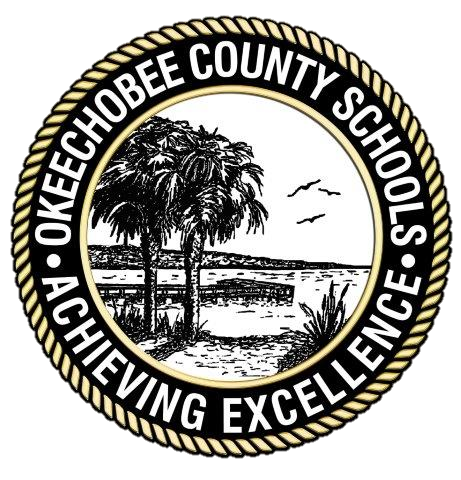 2018 - 2019Content Area:MathematicsGrade: KPacing:Beg. Quarter 1 - Mid Quarter 1Domain(s): Counting & CardinalityDomain(s): Counting & CardinalityRepresent, Count, & Write Numbers 0-10Represent, Count, & Write Numbers 0-10Represent, Count, & Write Numbers 0-10Mathematics Florida Standards (MAFS)Mathematics Florida Standards (MAFS)Mathematics Florida Standards (MAFS)Mathematics Florida Standards (MAFS)Mathematics Florida Standards (MAFS)MAFS.K.CC.1.3 Read and write numerals from 0 to 20. Represent a number of objects with a written numeral 0–20 (with 0 representing a count of no objects).MAFS.K.CC.2.4 Understand the relationship between numbers and quantities; connect counting to cardinality. b. Understand that the last number name said tells the number of objects counted. The number of objects is the same regardless of their arrangement or the order in which they were counted.MAFS.K.CC.2.5 Count to answer “how many?” questions about as many as 20 things arranged in a line, a rectangular array, or a circle, or as many as 10 things in a scattered configuration; given a number from 1–20, count out that many objects.Supporting StandardMAFS.K.CC.1.1 Count to 100 by ones and by tens.MAFS.K.CC.1.3 Read and write numerals from 0 to 20. Represent a number of objects with a written numeral 0–20 (with 0 representing a count of no objects).MAFS.K.CC.2.4 Understand the relationship between numbers and quantities; connect counting to cardinality. b. Understand that the last number name said tells the number of objects counted. The number of objects is the same regardless of their arrangement or the order in which they were counted.MAFS.K.CC.2.5 Count to answer “how many?” questions about as many as 20 things arranged in a line, a rectangular array, or a circle, or as many as 10 things in a scattered configuration; given a number from 1–20, count out that many objects.Supporting StandardMAFS.K.CC.1.1 Count to 100 by ones and by tens.MAFS.K.CC.1.3 Read and write numerals from 0 to 20. Represent a number of objects with a written numeral 0–20 (with 0 representing a count of no objects).MAFS.K.CC.2.4 Understand the relationship between numbers and quantities; connect counting to cardinality. b. Understand that the last number name said tells the number of objects counted. The number of objects is the same regardless of their arrangement or the order in which they were counted.MAFS.K.CC.2.5 Count to answer “how many?” questions about as many as 20 things arranged in a line, a rectangular array, or a circle, or as many as 10 things in a scattered configuration; given a number from 1–20, count out that many objects.Supporting StandardMAFS.K.CC.1.1 Count to 100 by ones and by tens.MAFS.K.CC.1.3 Read and write numerals from 0 to 20. Represent a number of objects with a written numeral 0–20 (with 0 representing a count of no objects).MAFS.K.CC.2.4 Understand the relationship between numbers and quantities; connect counting to cardinality. b. Understand that the last number name said tells the number of objects counted. The number of objects is the same regardless of their arrangement or the order in which they were counted.MAFS.K.CC.2.5 Count to answer “how many?” questions about as many as 20 things arranged in a line, a rectangular array, or a circle, or as many as 10 things in a scattered configuration; given a number from 1–20, count out that many objects.Supporting StandardMAFS.K.CC.1.1 Count to 100 by ones and by tens.MAFS.K.CC.1.3 Read and write numerals from 0 to 20. Represent a number of objects with a written numeral 0–20 (with 0 representing a count of no objects).MAFS.K.CC.2.4 Understand the relationship between numbers and quantities; connect counting to cardinality. b. Understand that the last number name said tells the number of objects counted. The number of objects is the same regardless of their arrangement or the order in which they were counted.MAFS.K.CC.2.5 Count to answer “how many?” questions about as many as 20 things arranged in a line, a rectangular array, or a circle, or as many as 10 things in a scattered configuration; given a number from 1–20, count out that many objects.Supporting StandardMAFS.K.CC.1.1 Count to 100 by ones and by tens.MAFS.K.CC.1.3 Read and write numerals from 0 to 20. Represent a number of objects with a written numeral 0–20 (with 0 representing a count of no objects).MAFS.K.CC.2.4 Understand the relationship between numbers and quantities; connect counting to cardinality. b. Understand that the last number name said tells the number of objects counted. The number of objects is the same regardless of their arrangement or the order in which they were counted.MAFS.K.CC.2.5 Count to answer “how many?” questions about as many as 20 things arranged in a line, a rectangular array, or a circle, or as many as 10 things in a scattered configuration; given a number from 1–20, count out that many objects.Supporting StandardMAFS.K.CC.1.1 Count to 100 by ones and by tens.MAFS.K.CC.1.3 Read and write numerals from 0 to 20. Represent a number of objects with a written numeral 0–20 (with 0 representing a count of no objects).MAFS.K.CC.2.4 Understand the relationship between numbers and quantities; connect counting to cardinality. b. Understand that the last number name said tells the number of objects counted. The number of objects is the same regardless of their arrangement or the order in which they were counted.MAFS.K.CC.2.5 Count to answer “how many?” questions about as many as 20 things arranged in a line, a rectangular array, or a circle, or as many as 10 things in a scattered configuration; given a number from 1–20, count out that many objects.Supporting StandardMAFS.K.CC.1.1 Count to 100 by ones and by tens.MAFS.K.CC.1.3 Read and write numerals from 0 to 20. Represent a number of objects with a written numeral 0–20 (with 0 representing a count of no objects).MAFS.K.CC.2.4 Understand the relationship between numbers and quantities; connect counting to cardinality. b. Understand that the last number name said tells the number of objects counted. The number of objects is the same regardless of their arrangement or the order in which they were counted.MAFS.K.CC.2.5 Count to answer “how many?” questions about as many as 20 things arranged in a line, a rectangular array, or a circle, or as many as 10 things in a scattered configuration; given a number from 1–20, count out that many objects.Supporting StandardMAFS.K.CC.1.1 Count to 100 by ones and by tens.MAFS.K.CC.1.3 Read and write numerals from 0 to 20. Represent a number of objects with a written numeral 0–20 (with 0 representing a count of no objects).MAFS.K.CC.2.4 Understand the relationship between numbers and quantities; connect counting to cardinality. b. Understand that the last number name said tells the number of objects counted. The number of objects is the same regardless of their arrangement or the order in which they were counted.MAFS.K.CC.2.5 Count to answer “how many?” questions about as many as 20 things arranged in a line, a rectangular array, or a circle, or as many as 10 things in a scattered configuration; given a number from 1–20, count out that many objects.Supporting StandardMAFS.K.CC.1.1 Count to 100 by ones and by tens.MAFS.K.CC.1.3 Read and write numerals from 0 to 20. Represent a number of objects with a written numeral 0–20 (with 0 representing a count of no objects).MAFS.K.CC.2.4 Understand the relationship between numbers and quantities; connect counting to cardinality. b. Understand that the last number name said tells the number of objects counted. The number of objects is the same regardless of their arrangement or the order in which they were counted.MAFS.K.CC.2.5 Count to answer “how many?” questions about as many as 20 things arranged in a line, a rectangular array, or a circle, or as many as 10 things in a scattered configuration; given a number from 1–20, count out that many objects.Supporting StandardMAFS.K.CC.1.1 Count to 100 by ones and by tens.MAFS.K.CC.1.3 Read and write numerals from 0 to 20. Represent a number of objects with a written numeral 0–20 (with 0 representing a count of no objects).MAFS.K.CC.2.4 Understand the relationship between numbers and quantities; connect counting to cardinality. b. Understand that the last number name said tells the number of objects counted. The number of objects is the same regardless of their arrangement or the order in which they were counted.MAFS.K.CC.2.5 Count to answer “how many?” questions about as many as 20 things arranged in a line, a rectangular array, or a circle, or as many as 10 things in a scattered configuration; given a number from 1–20, count out that many objects.Supporting StandardMAFS.K.CC.1.1 Count to 100 by ones and by tens.MAFS.K.CC.1.3 Read and write numerals from 0 to 20. Represent a number of objects with a written numeral 0–20 (with 0 representing a count of no objects).MAFS.K.CC.2.4 Understand the relationship between numbers and quantities; connect counting to cardinality. b. Understand that the last number name said tells the number of objects counted. The number of objects is the same regardless of their arrangement or the order in which they were counted.MAFS.K.CC.2.5 Count to answer “how many?” questions about as many as 20 things arranged in a line, a rectangular array, or a circle, or as many as 10 things in a scattered configuration; given a number from 1–20, count out that many objects.Supporting StandardMAFS.K.CC.1.1 Count to 100 by ones and by tens.MAFS.K.CC.1.3 Read and write numerals from 0 to 20. Represent a number of objects with a written numeral 0–20 (with 0 representing a count of no objects).MAFS.K.CC.2.4 Understand the relationship between numbers and quantities; connect counting to cardinality. b. Understand that the last number name said tells the number of objects counted. The number of objects is the same regardless of their arrangement or the order in which they were counted.MAFS.K.CC.2.5 Count to answer “how many?” questions about as many as 20 things arranged in a line, a rectangular array, or a circle, or as many as 10 things in a scattered configuration; given a number from 1–20, count out that many objects.Supporting StandardMAFS.K.CC.1.1 Count to 100 by ones and by tens.MAFS.K.CC.1.3 Read and write numerals from 0 to 20. Represent a number of objects with a written numeral 0–20 (with 0 representing a count of no objects).MAFS.K.CC.2.4 Understand the relationship between numbers and quantities; connect counting to cardinality. b. Understand that the last number name said tells the number of objects counted. The number of objects is the same regardless of their arrangement or the order in which they were counted.MAFS.K.CC.2.5 Count to answer “how many?” questions about as many as 20 things arranged in a line, a rectangular array, or a circle, or as many as 10 things in a scattered configuration; given a number from 1–20, count out that many objects.Supporting StandardMAFS.K.CC.1.1 Count to 100 by ones and by tens.MAFS.K.CC.1.3 Read and write numerals from 0 to 20. Represent a number of objects with a written numeral 0–20 (with 0 representing a count of no objects).MAFS.K.CC.2.4 Understand the relationship between numbers and quantities; connect counting to cardinality. b. Understand that the last number name said tells the number of objects counted. The number of objects is the same regardless of their arrangement or the order in which they were counted.MAFS.K.CC.2.5 Count to answer “how many?” questions about as many as 20 things arranged in a line, a rectangular array, or a circle, or as many as 10 things in a scattered configuration; given a number from 1–20, count out that many objects.Supporting StandardMAFS.K.CC.1.1 Count to 100 by ones and by tens.MAFS.K.CC.1.3 Read and write numerals from 0 to 20. Represent a number of objects with a written numeral 0–20 (with 0 representing a count of no objects).MAFS.K.CC.2.4 Understand the relationship between numbers and quantities; connect counting to cardinality. b. Understand that the last number name said tells the number of objects counted. The number of objects is the same regardless of their arrangement or the order in which they were counted.MAFS.K.CC.2.5 Count to answer “how many?” questions about as many as 20 things arranged in a line, a rectangular array, or a circle, or as many as 10 things in a scattered configuration; given a number from 1–20, count out that many objects.Supporting StandardMAFS.K.CC.1.1 Count to 100 by ones and by tens.MAFS.K.CC.1.3 Read and write numerals from 0 to 20. Represent a number of objects with a written numeral 0–20 (with 0 representing a count of no objects).MAFS.K.CC.2.4 Understand the relationship between numbers and quantities; connect counting to cardinality. b. Understand that the last number name said tells the number of objects counted. The number of objects is the same regardless of their arrangement or the order in which they were counted.MAFS.K.CC.2.5 Count to answer “how many?” questions about as many as 20 things arranged in a line, a rectangular array, or a circle, or as many as 10 things in a scattered configuration; given a number from 1–20, count out that many objects.Supporting StandardMAFS.K.CC.1.1 Count to 100 by ones and by tens.MAFS.K.CC.1.3 Read and write numerals from 0 to 20. Represent a number of objects with a written numeral 0–20 (with 0 representing a count of no objects).MAFS.K.CC.2.4 Understand the relationship between numbers and quantities; connect counting to cardinality. b. Understand that the last number name said tells the number of objects counted. The number of objects is the same regardless of their arrangement or the order in which they were counted.MAFS.K.CC.2.5 Count to answer “how many?” questions about as many as 20 things arranged in a line, a rectangular array, or a circle, or as many as 10 things in a scattered configuration; given a number from 1–20, count out that many objects.Supporting StandardMAFS.K.CC.1.1 Count to 100 by ones and by tens.MAFS.K.CC.1.3 Read and write numerals from 0 to 20. Represent a number of objects with a written numeral 0–20 (with 0 representing a count of no objects).MAFS.K.CC.2.4 Understand the relationship between numbers and quantities; connect counting to cardinality. b. Understand that the last number name said tells the number of objects counted. The number of objects is the same regardless of their arrangement or the order in which they were counted.MAFS.K.CC.2.5 Count to answer “how many?” questions about as many as 20 things arranged in a line, a rectangular array, or a circle, or as many as 10 things in a scattered configuration; given a number from 1–20, count out that many objects.Supporting StandardMAFS.K.CC.1.1 Count to 100 by ones and by tens.MAFS.K.CC.1.3 Read and write numerals from 0 to 20. Represent a number of objects with a written numeral 0–20 (with 0 representing a count of no objects).MAFS.K.CC.2.4 Understand the relationship between numbers and quantities; connect counting to cardinality. b. Understand that the last number name said tells the number of objects counted. The number of objects is the same regardless of their arrangement or the order in which they were counted.MAFS.K.CC.2.5 Count to answer “how many?” questions about as many as 20 things arranged in a line, a rectangular array, or a circle, or as many as 10 things in a scattered configuration; given a number from 1–20, count out that many objects.Supporting StandardMAFS.K.CC.1.1 Count to 100 by ones and by tens.Essential Question(s):Essential Question(s):Essential Question(s):Essential Question(s):Essential Question(s):How can you show and count 0-10 with objects, pictures, numbers, and words?  Can you count from any given number?How many object are in a given group? How can you show and count 0-10 with objects, pictures, numbers, and words?  Can you count from any given number?How many object are in a given group? How can you show and count 0-10 with objects, pictures, numbers, and words?  Can you count from any given number?How many object are in a given group? How can you show and count 0-10 with objects, pictures, numbers, and words?  Can you count from any given number?How many object are in a given group? How can you show and count 0-10 with objects, pictures, numbers, and words?  Can you count from any given number?How many object are in a given group? Essential Vocabulary:Essential Vocabulary:Rigor:Rigor:Rigor:count, numberone, two, three, four, five, six, seven, eight, nine ten, zero, count, numberone, two, three, four, five, six, seven, eight, nine ten, zero, MAFS.K.CC.1.3- Fluency & Procedural SkillsMAFS.K.CC.2.4- Conceptual UnderstandingMAFS.K.CC.2.5- Fluency & Procedural SkillsMAFS.K.CC.1.1- Fluency & Procedural SkillsMAFS.K.CC.1.3- Fluency & Procedural SkillsMAFS.K.CC.2.4- Conceptual UnderstandingMAFS.K.CC.2.5- Fluency & Procedural SkillsMAFS.K.CC.1.1- Fluency & Procedural SkillsMAFS.K.CC.1.3- Fluency & Procedural SkillsMAFS.K.CC.2.4- Conceptual UnderstandingMAFS.K.CC.2.5- Fluency & Procedural SkillsMAFS.K.CC.1.1- Fluency & Procedural SkillsAssessments: Assessments: Resources:Resources:Resources:Numbers 1 - 10Numbers 1 - 10iReady- Unit 1, Lessons 1-4,              Unit 2, Lessons 6-8  Go Math- Chapter 1, Lessons 1.1-1.7, 1.10 (Add Understand 0)               Chapter 3, Lessons 3.1-3.8               Chapter 4, Lessons 4.1-4.2EngageNY Module 1, Lesson 7, EngageNY Module 1, Lesson 8, EngageNY Module 1, Lesson 9, EngageNY Module 1, Lesson 10, EngageNY Module 1, Lesson 12, EngageNY Module 1, Lesson 16, EngageNY Module 1, Lesson 17, EngageNY Module 1, Lesson 18, EngageNY Module 1, Lesson 19, EngageNY Module 1, Lesson 20, EngageNY Module 1, Lesson 23, EngageNY Module 1, Lesson 25        iReady- Unit 1, Lessons 1-4,              Unit 2, Lessons 6-8  Go Math- Chapter 1, Lessons 1.1-1.7, 1.10 (Add Understand 0)               Chapter 3, Lessons 3.1-3.8               Chapter 4, Lessons 4.1-4.2EngageNY Module 1, Lesson 7, EngageNY Module 1, Lesson 8, EngageNY Module 1, Lesson 9, EngageNY Module 1, Lesson 10, EngageNY Module 1, Lesson 12, EngageNY Module 1, Lesson 16, EngageNY Module 1, Lesson 17, EngageNY Module 1, Lesson 18, EngageNY Module 1, Lesson 19, EngageNY Module 1, Lesson 20, EngageNY Module 1, Lesson 23, EngageNY Module 1, Lesson 25        iReady- Unit 1, Lessons 1-4,              Unit 2, Lessons 6-8  Go Math- Chapter 1, Lessons 1.1-1.7, 1.10 (Add Understand 0)               Chapter 3, Lessons 3.1-3.8               Chapter 4, Lessons 4.1-4.2EngageNY Module 1, Lesson 7, EngageNY Module 1, Lesson 8, EngageNY Module 1, Lesson 9, EngageNY Module 1, Lesson 10, EngageNY Module 1, Lesson 12, EngageNY Module 1, Lesson 16, EngageNY Module 1, Lesson 17, EngageNY Module 1, Lesson 18, EngageNY Module 1, Lesson 19, EngageNY Module 1, Lesson 20, EngageNY Module 1, Lesson 23, EngageNY Module 1, Lesson 25        Notes: EngageNY modules are embedded throughout the maps, here is the link to the entire curriculum. Engage NY- K Math IReady Math (iReady workbook) should be used as your main resource; all other lessons (Go Math, EngageNY, LearnZillion) should be used as additional resources.Notes: EngageNY modules are embedded throughout the maps, here is the link to the entire curriculum. Engage NY- K Math IReady Math (iReady workbook) should be used as your main resource; all other lessons (Go Math, EngageNY, LearnZillion) should be used as additional resources.Notes: EngageNY modules are embedded throughout the maps, here is the link to the entire curriculum. Engage NY- K Math IReady Math (iReady workbook) should be used as your main resource; all other lessons (Go Math, EngageNY, LearnZillion) should be used as additional resources.Notes: EngageNY modules are embedded throughout the maps, here is the link to the entire curriculum. Engage NY- K Math IReady Math (iReady workbook) should be used as your main resource; all other lessons (Go Math, EngageNY, LearnZillion) should be used as additional resources.Notes: EngageNY modules are embedded throughout the maps, here is the link to the entire curriculum. Engage NY- K Math IReady Math (iReady workbook) should be used as your main resource; all other lessons (Go Math, EngageNY, LearnZillion) should be used as additional resources.Content Area:MathematicsGrade: KPacing:Mid. Quarter 1 - End Quarter 1 Domain(s): Counting & CardinalityDomain(s): Counting & CardinalityCompare Numbers to 5Represent & Compare Numbers to 10Identify, Count, and Write Numbers 11-20 (spiral)Compare Numbers to 5Represent & Compare Numbers to 10Identify, Count, and Write Numbers 11-20 (spiral)Compare Numbers to 5Represent & Compare Numbers to 10Identify, Count, and Write Numbers 11-20 (spiral)Mathematics Florida Standards (MAFS)Mathematics Florida Standards (MAFS)Mathematics Florida Standards (MAFS)Mathematics Florida Standards (MAFS)Mathematics Florida Standards (MAFS)MAFS.K.CC.1.3 Read and write numerals from 0 to 20. Represent a number of objects with a written numeral 0–20 (with 0 representing a count of no objects).MAFS.K.CC.2.4 Understand the relationship between numbers and quantities; connect counting to cardinality. a. When counting objects, say the number names in the standard order, pairing each object with one and only one number name and each number name with one and only one object. b. Understand that the last number name said tells the number of objects counted. The number of objects is the same regardless of their arrangement or the order in which they were counted.c. Understand that each successive number name refers to a quantity that is one largeMAFS.K.CC.2.5 Count to answer “how many?” questions about as many as 20 things arranged in a line, a rectangular array, or a circle, or as many as 10 things in a scattered configuration; given a number from 1–20, count out that many objects.MAFS.K.CC.3.6 Identify whether the number of objects in one group is greater than, less than, or equal to the number of objects in another group, e.g., by using matching and counting strategiesMAFS.K.CC.3.7 Compare two numbers between 1 and 10 presented as written numerals.Supporting StandardMAFS.K.CC.1.1 Count to 100 by ones and by tens.MAFS.K.CC.1.3 Read and write numerals from 0 to 20. Represent a number of objects with a written numeral 0–20 (with 0 representing a count of no objects).MAFS.K.CC.2.4 Understand the relationship between numbers and quantities; connect counting to cardinality. a. When counting objects, say the number names in the standard order, pairing each object with one and only one number name and each number name with one and only one object. b. Understand that the last number name said tells the number of objects counted. The number of objects is the same regardless of their arrangement or the order in which they were counted.c. Understand that each successive number name refers to a quantity that is one largeMAFS.K.CC.2.5 Count to answer “how many?” questions about as many as 20 things arranged in a line, a rectangular array, or a circle, or as many as 10 things in a scattered configuration; given a number from 1–20, count out that many objects.MAFS.K.CC.3.6 Identify whether the number of objects in one group is greater than, less than, or equal to the number of objects in another group, e.g., by using matching and counting strategiesMAFS.K.CC.3.7 Compare two numbers between 1 and 10 presented as written numerals.Supporting StandardMAFS.K.CC.1.1 Count to 100 by ones and by tens.MAFS.K.CC.1.3 Read and write numerals from 0 to 20. Represent a number of objects with a written numeral 0–20 (with 0 representing a count of no objects).MAFS.K.CC.2.4 Understand the relationship between numbers and quantities; connect counting to cardinality. a. When counting objects, say the number names in the standard order, pairing each object with one and only one number name and each number name with one and only one object. b. Understand that the last number name said tells the number of objects counted. The number of objects is the same regardless of their arrangement or the order in which they were counted.c. Understand that each successive number name refers to a quantity that is one largeMAFS.K.CC.2.5 Count to answer “how many?” questions about as many as 20 things arranged in a line, a rectangular array, or a circle, or as many as 10 things in a scattered configuration; given a number from 1–20, count out that many objects.MAFS.K.CC.3.6 Identify whether the number of objects in one group is greater than, less than, or equal to the number of objects in another group, e.g., by using matching and counting strategiesMAFS.K.CC.3.7 Compare two numbers between 1 and 10 presented as written numerals.Supporting StandardMAFS.K.CC.1.1 Count to 100 by ones and by tens.MAFS.K.CC.1.3 Read and write numerals from 0 to 20. Represent a number of objects with a written numeral 0–20 (with 0 representing a count of no objects).MAFS.K.CC.2.4 Understand the relationship between numbers and quantities; connect counting to cardinality. a. When counting objects, say the number names in the standard order, pairing each object with one and only one number name and each number name with one and only one object. b. Understand that the last number name said tells the number of objects counted. The number of objects is the same regardless of their arrangement or the order in which they were counted.c. Understand that each successive number name refers to a quantity that is one largeMAFS.K.CC.2.5 Count to answer “how many?” questions about as many as 20 things arranged in a line, a rectangular array, or a circle, or as many as 10 things in a scattered configuration; given a number from 1–20, count out that many objects.MAFS.K.CC.3.6 Identify whether the number of objects in one group is greater than, less than, or equal to the number of objects in another group, e.g., by using matching and counting strategiesMAFS.K.CC.3.7 Compare two numbers between 1 and 10 presented as written numerals.Supporting StandardMAFS.K.CC.1.1 Count to 100 by ones and by tens.MAFS.K.CC.1.3 Read and write numerals from 0 to 20. Represent a number of objects with a written numeral 0–20 (with 0 representing a count of no objects).MAFS.K.CC.2.4 Understand the relationship between numbers and quantities; connect counting to cardinality. a. When counting objects, say the number names in the standard order, pairing each object with one and only one number name and each number name with one and only one object. b. Understand that the last number name said tells the number of objects counted. The number of objects is the same regardless of their arrangement or the order in which they were counted.c. Understand that each successive number name refers to a quantity that is one largeMAFS.K.CC.2.5 Count to answer “how many?” questions about as many as 20 things arranged in a line, a rectangular array, or a circle, or as many as 10 things in a scattered configuration; given a number from 1–20, count out that many objects.MAFS.K.CC.3.6 Identify whether the number of objects in one group is greater than, less than, or equal to the number of objects in another group, e.g., by using matching and counting strategiesMAFS.K.CC.3.7 Compare two numbers between 1 and 10 presented as written numerals.Supporting StandardMAFS.K.CC.1.1 Count to 100 by ones and by tens.MAFS.K.CC.1.3 Read and write numerals from 0 to 20. Represent a number of objects with a written numeral 0–20 (with 0 representing a count of no objects).MAFS.K.CC.2.4 Understand the relationship between numbers and quantities; connect counting to cardinality. a. When counting objects, say the number names in the standard order, pairing each object with one and only one number name and each number name with one and only one object. b. Understand that the last number name said tells the number of objects counted. The number of objects is the same regardless of their arrangement or the order in which they were counted.c. Understand that each successive number name refers to a quantity that is one largeMAFS.K.CC.2.5 Count to answer “how many?” questions about as many as 20 things arranged in a line, a rectangular array, or a circle, or as many as 10 things in a scattered configuration; given a number from 1–20, count out that many objects.MAFS.K.CC.3.6 Identify whether the number of objects in one group is greater than, less than, or equal to the number of objects in another group, e.g., by using matching and counting strategiesMAFS.K.CC.3.7 Compare two numbers between 1 and 10 presented as written numerals.Supporting StandardMAFS.K.CC.1.1 Count to 100 by ones and by tens.MAFS.K.CC.1.3 Read and write numerals from 0 to 20. Represent a number of objects with a written numeral 0–20 (with 0 representing a count of no objects).MAFS.K.CC.2.4 Understand the relationship between numbers and quantities; connect counting to cardinality. a. When counting objects, say the number names in the standard order, pairing each object with one and only one number name and each number name with one and only one object. b. Understand that the last number name said tells the number of objects counted. The number of objects is the same regardless of their arrangement or the order in which they were counted.c. Understand that each successive number name refers to a quantity that is one largeMAFS.K.CC.2.5 Count to answer “how many?” questions about as many as 20 things arranged in a line, a rectangular array, or a circle, or as many as 10 things in a scattered configuration; given a number from 1–20, count out that many objects.MAFS.K.CC.3.6 Identify whether the number of objects in one group is greater than, less than, or equal to the number of objects in another group, e.g., by using matching and counting strategiesMAFS.K.CC.3.7 Compare two numbers between 1 and 10 presented as written numerals.Supporting StandardMAFS.K.CC.1.1 Count to 100 by ones and by tens.MAFS.K.CC.1.3 Read and write numerals from 0 to 20. Represent a number of objects with a written numeral 0–20 (with 0 representing a count of no objects).MAFS.K.CC.2.4 Understand the relationship between numbers and quantities; connect counting to cardinality. a. When counting objects, say the number names in the standard order, pairing each object with one and only one number name and each number name with one and only one object. b. Understand that the last number name said tells the number of objects counted. The number of objects is the same regardless of their arrangement or the order in which they were counted.c. Understand that each successive number name refers to a quantity that is one largeMAFS.K.CC.2.5 Count to answer “how many?” questions about as many as 20 things arranged in a line, a rectangular array, or a circle, or as many as 10 things in a scattered configuration; given a number from 1–20, count out that many objects.MAFS.K.CC.3.6 Identify whether the number of objects in one group is greater than, less than, or equal to the number of objects in another group, e.g., by using matching and counting strategiesMAFS.K.CC.3.7 Compare two numbers between 1 and 10 presented as written numerals.Supporting StandardMAFS.K.CC.1.1 Count to 100 by ones and by tens.MAFS.K.CC.1.3 Read and write numerals from 0 to 20. Represent a number of objects with a written numeral 0–20 (with 0 representing a count of no objects).MAFS.K.CC.2.4 Understand the relationship between numbers and quantities; connect counting to cardinality. a. When counting objects, say the number names in the standard order, pairing each object with one and only one number name and each number name with one and only one object. b. Understand that the last number name said tells the number of objects counted. The number of objects is the same regardless of their arrangement or the order in which they were counted.c. Understand that each successive number name refers to a quantity that is one largeMAFS.K.CC.2.5 Count to answer “how many?” questions about as many as 20 things arranged in a line, a rectangular array, or a circle, or as many as 10 things in a scattered configuration; given a number from 1–20, count out that many objects.MAFS.K.CC.3.6 Identify whether the number of objects in one group is greater than, less than, or equal to the number of objects in another group, e.g., by using matching and counting strategiesMAFS.K.CC.3.7 Compare two numbers between 1 and 10 presented as written numerals.Supporting StandardMAFS.K.CC.1.1 Count to 100 by ones and by tens.MAFS.K.CC.1.3 Read and write numerals from 0 to 20. Represent a number of objects with a written numeral 0–20 (with 0 representing a count of no objects).MAFS.K.CC.2.4 Understand the relationship between numbers and quantities; connect counting to cardinality. a. When counting objects, say the number names in the standard order, pairing each object with one and only one number name and each number name with one and only one object. b. Understand that the last number name said tells the number of objects counted. The number of objects is the same regardless of their arrangement or the order in which they were counted.c. Understand that each successive number name refers to a quantity that is one largeMAFS.K.CC.2.5 Count to answer “how many?” questions about as many as 20 things arranged in a line, a rectangular array, or a circle, or as many as 10 things in a scattered configuration; given a number from 1–20, count out that many objects.MAFS.K.CC.3.6 Identify whether the number of objects in one group is greater than, less than, or equal to the number of objects in another group, e.g., by using matching and counting strategiesMAFS.K.CC.3.7 Compare two numbers between 1 and 10 presented as written numerals.Supporting StandardMAFS.K.CC.1.1 Count to 100 by ones and by tens.MAFS.K.CC.1.3 Read and write numerals from 0 to 20. Represent a number of objects with a written numeral 0–20 (with 0 representing a count of no objects).MAFS.K.CC.2.4 Understand the relationship between numbers and quantities; connect counting to cardinality. a. When counting objects, say the number names in the standard order, pairing each object with one and only one number name and each number name with one and only one object. b. Understand that the last number name said tells the number of objects counted. The number of objects is the same regardless of their arrangement or the order in which they were counted.c. Understand that each successive number name refers to a quantity that is one largeMAFS.K.CC.2.5 Count to answer “how many?” questions about as many as 20 things arranged in a line, a rectangular array, or a circle, or as many as 10 things in a scattered configuration; given a number from 1–20, count out that many objects.MAFS.K.CC.3.6 Identify whether the number of objects in one group is greater than, less than, or equal to the number of objects in another group, e.g., by using matching and counting strategiesMAFS.K.CC.3.7 Compare two numbers between 1 and 10 presented as written numerals.Supporting StandardMAFS.K.CC.1.1 Count to 100 by ones and by tens.MAFS.K.CC.1.3 Read and write numerals from 0 to 20. Represent a number of objects with a written numeral 0–20 (with 0 representing a count of no objects).MAFS.K.CC.2.4 Understand the relationship between numbers and quantities; connect counting to cardinality. a. When counting objects, say the number names in the standard order, pairing each object with one and only one number name and each number name with one and only one object. b. Understand that the last number name said tells the number of objects counted. The number of objects is the same regardless of their arrangement or the order in which they were counted.c. Understand that each successive number name refers to a quantity that is one largeMAFS.K.CC.2.5 Count to answer “how many?” questions about as many as 20 things arranged in a line, a rectangular array, or a circle, or as many as 10 things in a scattered configuration; given a number from 1–20, count out that many objects.MAFS.K.CC.3.6 Identify whether the number of objects in one group is greater than, less than, or equal to the number of objects in another group, e.g., by using matching and counting strategiesMAFS.K.CC.3.7 Compare two numbers between 1 and 10 presented as written numerals.Supporting StandardMAFS.K.CC.1.1 Count to 100 by ones and by tens.MAFS.K.CC.1.3 Read and write numerals from 0 to 20. Represent a number of objects with a written numeral 0–20 (with 0 representing a count of no objects).MAFS.K.CC.2.4 Understand the relationship between numbers and quantities; connect counting to cardinality. a. When counting objects, say the number names in the standard order, pairing each object with one and only one number name and each number name with one and only one object. b. Understand that the last number name said tells the number of objects counted. The number of objects is the same regardless of their arrangement or the order in which they were counted.c. Understand that each successive number name refers to a quantity that is one largeMAFS.K.CC.2.5 Count to answer “how many?” questions about as many as 20 things arranged in a line, a rectangular array, or a circle, or as many as 10 things in a scattered configuration; given a number from 1–20, count out that many objects.MAFS.K.CC.3.6 Identify whether the number of objects in one group is greater than, less than, or equal to the number of objects in another group, e.g., by using matching and counting strategiesMAFS.K.CC.3.7 Compare two numbers between 1 and 10 presented as written numerals.Supporting StandardMAFS.K.CC.1.1 Count to 100 by ones and by tens.MAFS.K.CC.1.3 Read and write numerals from 0 to 20. Represent a number of objects with a written numeral 0–20 (with 0 representing a count of no objects).MAFS.K.CC.2.4 Understand the relationship between numbers and quantities; connect counting to cardinality. a. When counting objects, say the number names in the standard order, pairing each object with one and only one number name and each number name with one and only one object. b. Understand that the last number name said tells the number of objects counted. The number of objects is the same regardless of their arrangement or the order in which they were counted.c. Understand that each successive number name refers to a quantity that is one largeMAFS.K.CC.2.5 Count to answer “how many?” questions about as many as 20 things arranged in a line, a rectangular array, or a circle, or as many as 10 things in a scattered configuration; given a number from 1–20, count out that many objects.MAFS.K.CC.3.6 Identify whether the number of objects in one group is greater than, less than, or equal to the number of objects in another group, e.g., by using matching and counting strategiesMAFS.K.CC.3.7 Compare two numbers between 1 and 10 presented as written numerals.Supporting StandardMAFS.K.CC.1.1 Count to 100 by ones and by tens.MAFS.K.CC.1.3 Read and write numerals from 0 to 20. Represent a number of objects with a written numeral 0–20 (with 0 representing a count of no objects).MAFS.K.CC.2.4 Understand the relationship between numbers and quantities; connect counting to cardinality. a. When counting objects, say the number names in the standard order, pairing each object with one and only one number name and each number name with one and only one object. b. Understand that the last number name said tells the number of objects counted. The number of objects is the same regardless of their arrangement or the order in which they were counted.c. Understand that each successive number name refers to a quantity that is one largeMAFS.K.CC.2.5 Count to answer “how many?” questions about as many as 20 things arranged in a line, a rectangular array, or a circle, or as many as 10 things in a scattered configuration; given a number from 1–20, count out that many objects.MAFS.K.CC.3.6 Identify whether the number of objects in one group is greater than, less than, or equal to the number of objects in another group, e.g., by using matching and counting strategiesMAFS.K.CC.3.7 Compare two numbers between 1 and 10 presented as written numerals.Supporting StandardMAFS.K.CC.1.1 Count to 100 by ones and by tens.MAFS.K.CC.1.3 Read and write numerals from 0 to 20. Represent a number of objects with a written numeral 0–20 (with 0 representing a count of no objects).MAFS.K.CC.2.4 Understand the relationship between numbers and quantities; connect counting to cardinality. a. When counting objects, say the number names in the standard order, pairing each object with one and only one number name and each number name with one and only one object. b. Understand that the last number name said tells the number of objects counted. The number of objects is the same regardless of their arrangement or the order in which they were counted.c. Understand that each successive number name refers to a quantity that is one largeMAFS.K.CC.2.5 Count to answer “how many?” questions about as many as 20 things arranged in a line, a rectangular array, or a circle, or as many as 10 things in a scattered configuration; given a number from 1–20, count out that many objects.MAFS.K.CC.3.6 Identify whether the number of objects in one group is greater than, less than, or equal to the number of objects in another group, e.g., by using matching and counting strategiesMAFS.K.CC.3.7 Compare two numbers between 1 and 10 presented as written numerals.Supporting StandardMAFS.K.CC.1.1 Count to 100 by ones and by tens.MAFS.K.CC.1.3 Read and write numerals from 0 to 20. Represent a number of objects with a written numeral 0–20 (with 0 representing a count of no objects).MAFS.K.CC.2.4 Understand the relationship between numbers and quantities; connect counting to cardinality. a. When counting objects, say the number names in the standard order, pairing each object with one and only one number name and each number name with one and only one object. b. Understand that the last number name said tells the number of objects counted. The number of objects is the same regardless of their arrangement or the order in which they were counted.c. Understand that each successive number name refers to a quantity that is one largeMAFS.K.CC.2.5 Count to answer “how many?” questions about as many as 20 things arranged in a line, a rectangular array, or a circle, or as many as 10 things in a scattered configuration; given a number from 1–20, count out that many objects.MAFS.K.CC.3.6 Identify whether the number of objects in one group is greater than, less than, or equal to the number of objects in another group, e.g., by using matching and counting strategiesMAFS.K.CC.3.7 Compare two numbers between 1 and 10 presented as written numerals.Supporting StandardMAFS.K.CC.1.1 Count to 100 by ones and by tens.MAFS.K.CC.1.3 Read and write numerals from 0 to 20. Represent a number of objects with a written numeral 0–20 (with 0 representing a count of no objects).MAFS.K.CC.2.4 Understand the relationship between numbers and quantities; connect counting to cardinality. a. When counting objects, say the number names in the standard order, pairing each object with one and only one number name and each number name with one and only one object. b. Understand that the last number name said tells the number of objects counted. The number of objects is the same regardless of their arrangement or the order in which they were counted.c. Understand that each successive number name refers to a quantity that is one largeMAFS.K.CC.2.5 Count to answer “how many?” questions about as many as 20 things arranged in a line, a rectangular array, or a circle, or as many as 10 things in a scattered configuration; given a number from 1–20, count out that many objects.MAFS.K.CC.3.6 Identify whether the number of objects in one group is greater than, less than, or equal to the number of objects in another group, e.g., by using matching and counting strategiesMAFS.K.CC.3.7 Compare two numbers between 1 and 10 presented as written numerals.Supporting StandardMAFS.K.CC.1.1 Count to 100 by ones and by tens.MAFS.K.CC.1.3 Read and write numerals from 0 to 20. Represent a number of objects with a written numeral 0–20 (with 0 representing a count of no objects).MAFS.K.CC.2.4 Understand the relationship between numbers and quantities; connect counting to cardinality. a. When counting objects, say the number names in the standard order, pairing each object with one and only one number name and each number name with one and only one object. b. Understand that the last number name said tells the number of objects counted. The number of objects is the same regardless of their arrangement or the order in which they were counted.c. Understand that each successive number name refers to a quantity that is one largeMAFS.K.CC.2.5 Count to answer “how many?” questions about as many as 20 things arranged in a line, a rectangular array, or a circle, or as many as 10 things in a scattered configuration; given a number from 1–20, count out that many objects.MAFS.K.CC.3.6 Identify whether the number of objects in one group is greater than, less than, or equal to the number of objects in another group, e.g., by using matching and counting strategiesMAFS.K.CC.3.7 Compare two numbers between 1 and 10 presented as written numerals.Supporting StandardMAFS.K.CC.1.1 Count to 100 by ones and by tens.MAFS.K.CC.1.3 Read and write numerals from 0 to 20. Represent a number of objects with a written numeral 0–20 (with 0 representing a count of no objects).MAFS.K.CC.2.4 Understand the relationship between numbers and quantities; connect counting to cardinality. a. When counting objects, say the number names in the standard order, pairing each object with one and only one number name and each number name with one and only one object. b. Understand that the last number name said tells the number of objects counted. The number of objects is the same regardless of their arrangement or the order in which they were counted.c. Understand that each successive number name refers to a quantity that is one largeMAFS.K.CC.2.5 Count to answer “how many?” questions about as many as 20 things arranged in a line, a rectangular array, or a circle, or as many as 10 things in a scattered configuration; given a number from 1–20, count out that many objects.MAFS.K.CC.3.6 Identify whether the number of objects in one group is greater than, less than, or equal to the number of objects in another group, e.g., by using matching and counting strategiesMAFS.K.CC.3.7 Compare two numbers between 1 and 10 presented as written numerals.Supporting StandardMAFS.K.CC.1.1 Count to 100 by ones and by tens.Essential Question(s):Essential Question(s):Essential Question(s):Essential Question(s):Essential Question(s):How can you create sets that have the same number, one more, or one fewer objects?  How can you solve problems using sets that have more or fewer objects than a given set?  How can you use what you know about number order to compare two numbers between 1 and 10 presented as written numerals?How can you create sets that have the same number, one more, or one fewer objects?  How can you solve problems using sets that have more or fewer objects than a given set?  How can you use what you know about number order to compare two numbers between 1 and 10 presented as written numerals?How can you create sets that have the same number, one more, or one fewer objects?  How can you solve problems using sets that have more or fewer objects than a given set?  How can you use what you know about number order to compare two numbers between 1 and 10 presented as written numerals?How can you create sets that have the same number, one more, or one fewer objects?  How can you solve problems using sets that have more or fewer objects than a given set?  How can you use what you know about number order to compare two numbers between 1 and 10 presented as written numerals?How can you create sets that have the same number, one more, or one fewer objects?  How can you solve problems using sets that have more or fewer objects than a given set?  How can you use what you know about number order to compare two numbers between 1 and 10 presented as written numerals?Essential Vocabulary:Essential Vocabulary:Rigor:Rigor:Rigor:Compare, greater, less, same number, match, more, fewer,  equal Spiral vocabulary: eleven, twelve, thirteen, fourteen, fifteen, sixteen, seventeen, eighteen, nineteen, twentyCompare, greater, less, same number, match, more, fewer,  equal Spiral vocabulary: eleven, twelve, thirteen, fourteen, fifteen, sixteen, seventeen, eighteen, nineteen, twentyMAFS.K.CC.1.3- Fluency & Procedural SkillsMAFS.K.CC.2.4- Conceptual UnderstandingMAFS.K.CC.2.5- Fluency & Procedural SkillsMAFS.K.CC.3.6- Conceptual UnderstandingMAFS.K.CC.3.7- Conceptual UnderstandingMAFS.K.CC.1.1- Fluency & Procedural SkillsMAFS.K.CC.1.3- Fluency & Procedural SkillsMAFS.K.CC.2.4- Conceptual UnderstandingMAFS.K.CC.2.5- Fluency & Procedural SkillsMAFS.K.CC.3.6- Conceptual UnderstandingMAFS.K.CC.3.7- Conceptual UnderstandingMAFS.K.CC.1.1- Fluency & Procedural SkillsMAFS.K.CC.1.3- Fluency & Procedural SkillsMAFS.K.CC.2.4- Conceptual UnderstandingMAFS.K.CC.2.5- Fluency & Procedural SkillsMAFS.K.CC.3.6- Conceptual UnderstandingMAFS.K.CC.3.7- Conceptual UnderstandingMAFS.K.CC.1.1- Fluency & Procedural SkillsAssessments: Assessments: Resources:Resources:Resources:Grade K - End Quarter 1 Assessment Grade K - End Quarter 1 Assessment iReady- Unit 1,   Lesson 5             Unit 2, Lesson 9Go Math- Chapter 2, Lessons 2.1-2.5                 Chapter 4, Lessons 4.5-4.7 EngageNY Module 1, Lesson 21, EngageNY Module 1, Lesson 29, EngageNY, Module 3, Lesson 17, EngageNY, Module 3, Lesson 18, EngageNY, Module 3, Lesson 19, EngageNY Module 3, Lesson 20, EngageNY Module 3, Lesson 21 LearnZillion, Unit 9, Lesson 7, LearnZillion, Unit 9, Lesson 4iReady- Unit 1,   Lesson 5             Unit 2, Lesson 9Go Math- Chapter 2, Lessons 2.1-2.5                 Chapter 4, Lessons 4.5-4.7 EngageNY Module 1, Lesson 21, EngageNY Module 1, Lesson 29, EngageNY, Module 3, Lesson 17, EngageNY, Module 3, Lesson 18, EngageNY, Module 3, Lesson 19, EngageNY Module 3, Lesson 20, EngageNY Module 3, Lesson 21 LearnZillion, Unit 9, Lesson 7, LearnZillion, Unit 9, Lesson 4iReady- Unit 1,   Lesson 5             Unit 2, Lesson 9Go Math- Chapter 2, Lessons 2.1-2.5                 Chapter 4, Lessons 4.5-4.7 EngageNY Module 1, Lesson 21, EngageNY Module 1, Lesson 29, EngageNY, Module 3, Lesson 17, EngageNY, Module 3, Lesson 18, EngageNY, Module 3, Lesson 19, EngageNY Module 3, Lesson 20, EngageNY Module 3, Lesson 21 LearnZillion, Unit 9, Lesson 7, LearnZillion, Unit 9, Lesson 4Notes: The focus is not to compose or decompose numbers 11-20, but to introduce them to the students. They should be identifying, counting, and writing the numbers. The depth of the standard will be address later on in quarter 3. Notes: The focus is not to compose or decompose numbers 11-20, but to introduce them to the students. They should be identifying, counting, and writing the numbers. The depth of the standard will be address later on in quarter 3. Notes: The focus is not to compose or decompose numbers 11-20, but to introduce them to the students. They should be identifying, counting, and writing the numbers. The depth of the standard will be address later on in quarter 3. Notes: The focus is not to compose or decompose numbers 11-20, but to introduce them to the students. They should be identifying, counting, and writing the numbers. The depth of the standard will be address later on in quarter 3. Notes: The focus is not to compose or decompose numbers 11-20, but to introduce them to the students. They should be identifying, counting, and writing the numbers. The depth of the standard will be address later on in quarter 3. Content Area:MathematicsGrade: KPacing:Quarter 2Domain(s): Operations & Algebraic ThinkingDomain(s): Operations & Algebraic ThinkingAddition & SubtractionAddition & SubtractionAddition & SubtractionMathematics Florida Standards (MAFS)Mathematics Florida Standards (MAFS)Mathematics Florida Standards (MAFS)Mathematics Florida Standards (MAFS)Mathematics Florida Standards (MAFS)MAFS.K.OA.1.1 Represent addition and subtraction with objects, fingers, mental images, drawings, sounds (e.g., claps), acting out situations, verbal explanations, expressions, or equations.MAFS.K.OA.1.a Use addition and subtraction within 10 to solve word problems involving both addends unknown, e.g., by using objects, drawings, and equations with symbols for the unknown numbers to represent the problem. (Students are not required to independently read the word problems.)MAFS.K.OA.1.2 Solve addition and subtraction word problems 1 , and add and subtract within 10, e.g., by using objects or drawings to represent the problem (1 Students are not required to independently read the word problems.)MAFS.K.OA.1.4 For any number from 1 to 9, find the number that makes 10 when added to the given number, e.g., by using objects or drawings, and record the answer with a drawing or equation. (lesson 10)MAFS.K.OA.1.5 Fluently add and subtract within 5.Supporting StandardMAFS.K.CC.1.1 Count to 100 by ones and by tens.MAFS.K.OA.1.1 Represent addition and subtraction with objects, fingers, mental images, drawings, sounds (e.g., claps), acting out situations, verbal explanations, expressions, or equations.MAFS.K.OA.1.a Use addition and subtraction within 10 to solve word problems involving both addends unknown, e.g., by using objects, drawings, and equations with symbols for the unknown numbers to represent the problem. (Students are not required to independently read the word problems.)MAFS.K.OA.1.2 Solve addition and subtraction word problems 1 , and add and subtract within 10, e.g., by using objects or drawings to represent the problem (1 Students are not required to independently read the word problems.)MAFS.K.OA.1.4 For any number from 1 to 9, find the number that makes 10 when added to the given number, e.g., by using objects or drawings, and record the answer with a drawing or equation. (lesson 10)MAFS.K.OA.1.5 Fluently add and subtract within 5.Supporting StandardMAFS.K.CC.1.1 Count to 100 by ones and by tens.MAFS.K.OA.1.1 Represent addition and subtraction with objects, fingers, mental images, drawings, sounds (e.g., claps), acting out situations, verbal explanations, expressions, or equations.MAFS.K.OA.1.a Use addition and subtraction within 10 to solve word problems involving both addends unknown, e.g., by using objects, drawings, and equations with symbols for the unknown numbers to represent the problem. (Students are not required to independently read the word problems.)MAFS.K.OA.1.2 Solve addition and subtraction word problems 1 , and add and subtract within 10, e.g., by using objects or drawings to represent the problem (1 Students are not required to independently read the word problems.)MAFS.K.OA.1.4 For any number from 1 to 9, find the number that makes 10 when added to the given number, e.g., by using objects or drawings, and record the answer with a drawing or equation. (lesson 10)MAFS.K.OA.1.5 Fluently add and subtract within 5.Supporting StandardMAFS.K.CC.1.1 Count to 100 by ones and by tens.MAFS.K.OA.1.1 Represent addition and subtraction with objects, fingers, mental images, drawings, sounds (e.g., claps), acting out situations, verbal explanations, expressions, or equations.MAFS.K.OA.1.a Use addition and subtraction within 10 to solve word problems involving both addends unknown, e.g., by using objects, drawings, and equations with symbols for the unknown numbers to represent the problem. (Students are not required to independently read the word problems.)MAFS.K.OA.1.2 Solve addition and subtraction word problems 1 , and add and subtract within 10, e.g., by using objects or drawings to represent the problem (1 Students are not required to independently read the word problems.)MAFS.K.OA.1.4 For any number from 1 to 9, find the number that makes 10 when added to the given number, e.g., by using objects or drawings, and record the answer with a drawing or equation. (lesson 10)MAFS.K.OA.1.5 Fluently add and subtract within 5.Supporting StandardMAFS.K.CC.1.1 Count to 100 by ones and by tens.MAFS.K.OA.1.1 Represent addition and subtraction with objects, fingers, mental images, drawings, sounds (e.g., claps), acting out situations, verbal explanations, expressions, or equations.MAFS.K.OA.1.a Use addition and subtraction within 10 to solve word problems involving both addends unknown, e.g., by using objects, drawings, and equations with symbols for the unknown numbers to represent the problem. (Students are not required to independently read the word problems.)MAFS.K.OA.1.2 Solve addition and subtraction word problems 1 , and add and subtract within 10, e.g., by using objects or drawings to represent the problem (1 Students are not required to independently read the word problems.)MAFS.K.OA.1.4 For any number from 1 to 9, find the number that makes 10 when added to the given number, e.g., by using objects or drawings, and record the answer with a drawing or equation. (lesson 10)MAFS.K.OA.1.5 Fluently add and subtract within 5.Supporting StandardMAFS.K.CC.1.1 Count to 100 by ones and by tens.Essential Question(s):Essential Question(s):Essential Question(s):Essential Question(s):Essential Question(s):How can you create and model addition and subtraction problems using pictures and or objects? How do the symbols +, -, and = show joining and separating?  What are the different ways to make 0-5 using addition and subtraction?  How can you solve addition and subtraction problems?How can you create and model addition and subtraction problems using pictures and or objects? How do the symbols +, -, and = show joining and separating?  What are the different ways to make 0-5 using addition and subtraction?  How can you solve addition and subtraction problems?How can you create and model addition and subtraction problems using pictures and or objects? How do the symbols +, -, and = show joining and separating?  What are the different ways to make 0-5 using addition and subtraction?  How can you solve addition and subtraction problems?How can you create and model addition and subtraction problems using pictures and or objects? How do the symbols +, -, and = show joining and separating?  What are the different ways to make 0-5 using addition and subtraction?  How can you solve addition and subtraction problems?How can you create and model addition and subtraction problems using pictures and or objects? How do the symbols +, -, and = show joining and separating?  What are the different ways to make 0-5 using addition and subtraction?  How can you solve addition and subtraction problems?Essential Vocabulary:Essential Vocabulary:Rigor:Rigor:Rigor:Add, is equal to, plus, minus, subtractNumber sentence, total, word problem/story problemAdd, is equal to, plus, minus, subtractNumber sentence, total, word problem/story problemMAFS.K.OA.1.1- Conceptual UnderstandingMAFS.K.OA.1.2- ApplicationMAFS.K.CC.1.1- Fluency & Procedural SkillsMAFS.K.OA.1.1- Conceptual UnderstandingMAFS.K.OA.1.2- ApplicationMAFS.K.CC.1.1- Fluency & Procedural SkillsMAFS.K.OA.1.1- Conceptual UnderstandingMAFS.K.OA.1.2- ApplicationMAFS.K.CC.1.1- Fluency & Procedural SkillsAssessments: Assessments: Resources:Resources:Resources:Addition - Grade K - Mid Quarter 2 Assessment Subtraction - Grade K - End Quarter 2 Assessment Addition - Grade K - Mid Quarter 2 Assessment Subtraction - Grade K - End Quarter 2 Assessment iReady-  Unit 2, Lesson 10              Unit 3, Lessons 11-12, 15              Unit 3, Lessons  13-14, 16-18Go Math- Chapter 5, Lessons 5.1-5.4, 5.6-5.11, 5.5, 5.12               Chapter 6, Lessons 6.1-6.7EngageNY Module 1, Lesson 11, EngageNY Module 1, Lesson 14, EngageNY Module 4, Lesson 2, EngageNY Module 4, Lesson 3, EngageNY Module 4, Lesson 4, EngageNY Module 4, Lesson 6, EngageNY Module 4, Lesson 8, EngageNY Module 4, Lesson 9, EngageNY Module 4, Lesson 10, EngageNY Module 4, Lesson 14, EngageNY Module 4, Lesson 20, EngageNY Module 4, Lesson 21, EngageNY Module 4, Lesson 22, EngageNY Module 4, Lesson 25, EngageNY Module 4, Lesson 27, EngageNY Module 4, Lesson 31, EngageNY Module 4, Lesson 33, EngageNY Module 4, Lesson 34  iReady-  Unit 2, Lesson 10              Unit 3, Lessons 11-12, 15              Unit 3, Lessons  13-14, 16-18Go Math- Chapter 5, Lessons 5.1-5.4, 5.6-5.11, 5.5, 5.12               Chapter 6, Lessons 6.1-6.7EngageNY Module 1, Lesson 11, EngageNY Module 1, Lesson 14, EngageNY Module 4, Lesson 2, EngageNY Module 4, Lesson 3, EngageNY Module 4, Lesson 4, EngageNY Module 4, Lesson 6, EngageNY Module 4, Lesson 8, EngageNY Module 4, Lesson 9, EngageNY Module 4, Lesson 10, EngageNY Module 4, Lesson 14, EngageNY Module 4, Lesson 20, EngageNY Module 4, Lesson 21, EngageNY Module 4, Lesson 22, EngageNY Module 4, Lesson 25, EngageNY Module 4, Lesson 27, EngageNY Module 4, Lesson 31, EngageNY Module 4, Lesson 33, EngageNY Module 4, Lesson 34  iReady-  Unit 2, Lesson 10              Unit 3, Lessons 11-12, 15              Unit 3, Lessons  13-14, 16-18Go Math- Chapter 5, Lessons 5.1-5.4, 5.6-5.11, 5.5, 5.12               Chapter 6, Lessons 6.1-6.7EngageNY Module 1, Lesson 11, EngageNY Module 1, Lesson 14, EngageNY Module 4, Lesson 2, EngageNY Module 4, Lesson 3, EngageNY Module 4, Lesson 4, EngageNY Module 4, Lesson 6, EngageNY Module 4, Lesson 8, EngageNY Module 4, Lesson 9, EngageNY Module 4, Lesson 10, EngageNY Module 4, Lesson 14, EngageNY Module 4, Lesson 20, EngageNY Module 4, Lesson 21, EngageNY Module 4, Lesson 22, EngageNY Module 4, Lesson 25, EngageNY Module 4, Lesson 27, EngageNY Module 4, Lesson 31, EngageNY Module 4, Lesson 33, EngageNY Module 4, Lesson 34  Notes: Using manipulatives, Students should be able to write the whole equation (example children would have 3 blue cubes and 2 red cubes on their desk, using the manipulatives students should be able to fill in ___+___=___).  Be sure to use horizontal and vertical examples.Notes: Using manipulatives, Students should be able to write the whole equation (example children would have 3 blue cubes and 2 red cubes on their desk, using the manipulatives students should be able to fill in ___+___=___).  Be sure to use horizontal and vertical examples.Notes: Using manipulatives, Students should be able to write the whole equation (example children would have 3 blue cubes and 2 red cubes on their desk, using the manipulatives students should be able to fill in ___+___=___).  Be sure to use horizontal and vertical examples.Notes: Using manipulatives, Students should be able to write the whole equation (example children would have 3 blue cubes and 2 red cubes on their desk, using the manipulatives students should be able to fill in ___+___=___).  Be sure to use horizontal and vertical examples.Notes: Using manipulatives, Students should be able to write the whole equation (example children would have 3 blue cubes and 2 red cubes on their desk, using the manipulatives students should be able to fill in ___+___=___).  Be sure to use horizontal and vertical examples.Content Area:MathematicsGrade: KPacing:Beg. Quarter 3 - Mid. Quarter 3 Domain(s): Counting & CardinalityNumber & Operations in Base 10Domain(s): Counting & CardinalityNumber & Operations in Base 10Represent, Count, and Write 11-19Represent, Count, & Write 20 & BeyondRepresent, Count, and Write 11-19Represent, Count, & Write 20 & BeyondRepresent, Count, and Write 11-19Represent, Count, & Write 20 & BeyondMathematics Florida Standards (MAFS)Mathematics Florida Standards (MAFS)Mathematics Florida Standards (MAFS)Mathematics Florida Standards (MAFS)Mathematics Florida Standards (MAFS)MAFS.K.NBT.1.1 Compose and decompose numbers from 11 to 19 into ten ones and some further ones, e.g., by using objects or drawings, and record each composition or decomposition by a drawing or equation (e.g., 18 = 10 + 8); understand that these numbers are composed of ten ones and one, two, three, four, five, six, seven, eight, or nine ones.MAFS.K.CC.1.1 Count to 100 by ones and by tens.MAFS.K.CC.1.2 Count forward beginning from a given number within the known sequence (instead of having to begin at 1)MAFS.K.CC.1.3 Read and write numerals from 0 to 20. Represent a number of objects with a written numeral 0–20 (with 0 representing a count of no objects). MAFS.K.CC.2.5 Count to answer “how many?” questions about as many as 20 things arranged in a line, a rectangular array, or a circle, or as many as 10 things in a scattered configuration; given a number from 1–20, count out that many objects.MAFS.K.NBT.1.1 Compose and decompose numbers from 11 to 19 into ten ones and some further ones, e.g., by using objects or drawings, and record each composition or decomposition by a drawing or equation (e.g., 18 = 10 + 8); understand that these numbers are composed of ten ones and one, two, three, four, five, six, seven, eight, or nine ones.MAFS.K.CC.1.1 Count to 100 by ones and by tens.MAFS.K.CC.1.2 Count forward beginning from a given number within the known sequence (instead of having to begin at 1)MAFS.K.CC.1.3 Read and write numerals from 0 to 20. Represent a number of objects with a written numeral 0–20 (with 0 representing a count of no objects). MAFS.K.CC.2.5 Count to answer “how many?” questions about as many as 20 things arranged in a line, a rectangular array, or a circle, or as many as 10 things in a scattered configuration; given a number from 1–20, count out that many objects.MAFS.K.NBT.1.1 Compose and decompose numbers from 11 to 19 into ten ones and some further ones, e.g., by using objects or drawings, and record each composition or decomposition by a drawing or equation (e.g., 18 = 10 + 8); understand that these numbers are composed of ten ones and one, two, three, four, five, six, seven, eight, or nine ones.MAFS.K.CC.1.1 Count to 100 by ones and by tens.MAFS.K.CC.1.2 Count forward beginning from a given number within the known sequence (instead of having to begin at 1)MAFS.K.CC.1.3 Read and write numerals from 0 to 20. Represent a number of objects with a written numeral 0–20 (with 0 representing a count of no objects). MAFS.K.CC.2.5 Count to answer “how many?” questions about as many as 20 things arranged in a line, a rectangular array, or a circle, or as many as 10 things in a scattered configuration; given a number from 1–20, count out that many objects.MAFS.K.NBT.1.1 Compose and decompose numbers from 11 to 19 into ten ones and some further ones, e.g., by using objects or drawings, and record each composition or decomposition by a drawing or equation (e.g., 18 = 10 + 8); understand that these numbers are composed of ten ones and one, two, three, four, five, six, seven, eight, or nine ones.MAFS.K.CC.1.1 Count to 100 by ones and by tens.MAFS.K.CC.1.2 Count forward beginning from a given number within the known sequence (instead of having to begin at 1)MAFS.K.CC.1.3 Read and write numerals from 0 to 20. Represent a number of objects with a written numeral 0–20 (with 0 representing a count of no objects). MAFS.K.CC.2.5 Count to answer “how many?” questions about as many as 20 things arranged in a line, a rectangular array, or a circle, or as many as 10 things in a scattered configuration; given a number from 1–20, count out that many objects.MAFS.K.NBT.1.1 Compose and decompose numbers from 11 to 19 into ten ones and some further ones, e.g., by using objects or drawings, and record each composition or decomposition by a drawing or equation (e.g., 18 = 10 + 8); understand that these numbers are composed of ten ones and one, two, three, four, five, six, seven, eight, or nine ones.MAFS.K.CC.1.1 Count to 100 by ones and by tens.MAFS.K.CC.1.2 Count forward beginning from a given number within the known sequence (instead of having to begin at 1)MAFS.K.CC.1.3 Read and write numerals from 0 to 20. Represent a number of objects with a written numeral 0–20 (with 0 representing a count of no objects). MAFS.K.CC.2.5 Count to answer “how many?” questions about as many as 20 things arranged in a line, a rectangular array, or a circle, or as many as 10 things in a scattered configuration; given a number from 1–20, count out that many objects.Essential Question(s):Essential Question(s):Essential Question(s):Essential Question(s):Essential Question(s):How can you show 11-20 with objects?  How can you create sets that have the same number, one more, or one fewer objects? (11-20) How can you show numbers 11-19 as groups of ten and ones using objects, pictures, numbers, and words? Can you start at any number and count by ones and tens?How can you show 11-20 with objects?  How can you create sets that have the same number, one more, or one fewer objects? (11-20) How can you show numbers 11-19 as groups of ten and ones using objects, pictures, numbers, and words? Can you start at any number and count by ones and tens?How can you show 11-20 with objects?  How can you create sets that have the same number, one more, or one fewer objects? (11-20) How can you show numbers 11-19 as groups of ten and ones using objects, pictures, numbers, and words? Can you start at any number and count by ones and tens?How can you show 11-20 with objects?  How can you create sets that have the same number, one more, or one fewer objects? (11-20) How can you show numbers 11-19 as groups of ten and ones using objects, pictures, numbers, and words? Can you start at any number and count by ones and tens?How can you show 11-20 with objects?  How can you create sets that have the same number, one more, or one fewer objects? (11-20) How can you show numbers 11-19 as groups of ten and ones using objects, pictures, numbers, and words? Can you start at any number and count by ones and tens?Essential Vocabulary:Essential Vocabulary:Rigor:Rigor:Rigor:ones, tens, twenty, fifty, one hundredTeen numbers, count onones, tens, twenty, fifty, one hundredTeen numbers, count onMAFS.K.NBT.1.1- Conceptual UnderstandingMAFS.K.CC.1.2- Fluency & Procedural SkillsMAFS.K.CC.1.1- Fluency & Procedural SkillsMAFS.K.CC.1.1- Fluency & Procedural SkillsMAFS.K.NBT.1.1- Conceptual UnderstandingMAFS.K.CC.1.2- Fluency & Procedural SkillsMAFS.K.CC.1.1- Fluency & Procedural SkillsMAFS.K.CC.1.1- Fluency & Procedural SkillsMAFS.K.NBT.1.1- Conceptual UnderstandingMAFS.K.CC.1.2- Fluency & Procedural SkillsMAFS.K.CC.1.1- Fluency & Procedural SkillsMAFS.K.CC.1.1- Fluency & Procedural SkillsAssessments: Assessments: Resources:Resources:Resources:Grade K - Mid Quarter 3 Assessment Grade K - Mid Quarter 3 Assessment iReady- Unit 4, Lessons 19-23Go Math- Chapter 7, Lessons 7.1-7.5, 7.7-7.10               Chapter 8, Lessons 8.1-8.8EngageNY Module 5, Lesson 2, EngageNY Module 5, Lesson 3, EngageNY Module 5, Lesson 4, EngageNY Module 5, Lesson 5, EngageNY Module 5, Lesson 6, EngageNY Module 5, Lesson 7 , EngageNY Module 5, Lesson 8, EngageNY Module 5, Lesson 9, EngageNY Module 5, Lesson 13, EngageNY Module 5, Lesson 14, EngageNY Module 5, Lesson 15, EngageNY Module 5, Lesson 16, EngageNY, Module 5, Lesson 17, EngageNY Module 5, Lesson 21  iReady- Unit 4, Lessons 19-23Go Math- Chapter 7, Lessons 7.1-7.5, 7.7-7.10               Chapter 8, Lessons 8.1-8.8EngageNY Module 5, Lesson 2, EngageNY Module 5, Lesson 3, EngageNY Module 5, Lesson 4, EngageNY Module 5, Lesson 5, EngageNY Module 5, Lesson 6, EngageNY Module 5, Lesson 7 , EngageNY Module 5, Lesson 8, EngageNY Module 5, Lesson 9, EngageNY Module 5, Lesson 13, EngageNY Module 5, Lesson 14, EngageNY Module 5, Lesson 15, EngageNY Module 5, Lesson 16, EngageNY, Module 5, Lesson 17, EngageNY Module 5, Lesson 21  iReady- Unit 4, Lessons 19-23Go Math- Chapter 7, Lessons 7.1-7.5, 7.7-7.10               Chapter 8, Lessons 8.1-8.8EngageNY Module 5, Lesson 2, EngageNY Module 5, Lesson 3, EngageNY Module 5, Lesson 4, EngageNY Module 5, Lesson 5, EngageNY Module 5, Lesson 6, EngageNY Module 5, Lesson 7 , EngageNY Module 5, Lesson 8, EngageNY Module 5, Lesson 9, EngageNY Module 5, Lesson 13, EngageNY Module 5, Lesson 14, EngageNY Module 5, Lesson 15, EngageNY Module 5, Lesson 16, EngageNY, Module 5, Lesson 17, EngageNY Module 5, Lesson 21  Notes: Pull in more resources to count to 100, by ones and tens (CC.1.1).Notes: Pull in more resources to count to 100, by ones and tens (CC.1.1).Notes: Pull in more resources to count to 100, by ones and tens (CC.1.1).Notes: Pull in more resources to count to 100, by ones and tens (CC.1.1).Notes: Pull in more resources to count to 100, by ones and tens (CC.1.1).Content Area:MathematicsGrade: KPacing:Mid. Quarter 3 - End Quarter 3 Domain(s): GeometryDomain(s): GeometryIdentify & Describe Two-Dimensional ShapesIdentify & Describe Three-Dimensional ShapesIdentify & Describe Two-Dimensional ShapesIdentify & Describe Three-Dimensional ShapesIdentify & Describe Two-Dimensional ShapesIdentify & Describe Three-Dimensional ShapesMathematics Florida Standards (MAFS)Mathematics Florida Standards (MAFS)Mathematics Florida Standards (MAFS)Mathematics Florida Standards (MAFS)Mathematics Florida Standards (MAFS)MAFS.K.G.1.1 Describe objects in the environment using names of shapes, and describe the relative positions of these objects using terms such as above, below, beside, in front of, behind, and next to.MAFS.K.G.1.2 Correctly name shapes regardless of their orientations or overall size.MAFS.K.G.1.3 Identify shapes as two-dimensional (lying in a plane, “flat”) or three-dimensional (“solid”). MAFS.K.G.2.4 Analyze and compare two- and three-dimensional shapes, in different sizes and orientations, using informal language to describe their similarities, differences, parts (e.g., number of sides and vertices/“corners”) and other attributes (e.g., having sides of equal length).MAFS.K.G.2.5 Model shapes in the world by building shapes from components (e.g., sticks and clay balls) and drawing shapes.MAFS.K.G.2.6 Compose simple shapes to form larger shapes. For example, “Can you join these two triangles with full sides touching to make a rectangle?” MAFS.K.G.1.1 Describe objects in the environment using names of shapes, and describe the relative positions of these objects using terms such as above, below, beside, in front of, behind, and next to.MAFS.K.G.1.2 Correctly name shapes regardless of their orientations or overall size.MAFS.K.G.1.3 Identify shapes as two-dimensional (lying in a plane, “flat”) or three-dimensional (“solid”). MAFS.K.G.2.4 Analyze and compare two- and three-dimensional shapes, in different sizes and orientations, using informal language to describe their similarities, differences, parts (e.g., number of sides and vertices/“corners”) and other attributes (e.g., having sides of equal length).MAFS.K.G.2.5 Model shapes in the world by building shapes from components (e.g., sticks and clay balls) and drawing shapes.MAFS.K.G.2.6 Compose simple shapes to form larger shapes. For example, “Can you join these two triangles with full sides touching to make a rectangle?” MAFS.K.G.1.1 Describe objects in the environment using names of shapes, and describe the relative positions of these objects using terms such as above, below, beside, in front of, behind, and next to.MAFS.K.G.1.2 Correctly name shapes regardless of their orientations or overall size.MAFS.K.G.1.3 Identify shapes as two-dimensional (lying in a plane, “flat”) or three-dimensional (“solid”). MAFS.K.G.2.4 Analyze and compare two- and three-dimensional shapes, in different sizes and orientations, using informal language to describe their similarities, differences, parts (e.g., number of sides and vertices/“corners”) and other attributes (e.g., having sides of equal length).MAFS.K.G.2.5 Model shapes in the world by building shapes from components (e.g., sticks and clay balls) and drawing shapes.MAFS.K.G.2.6 Compose simple shapes to form larger shapes. For example, “Can you join these two triangles with full sides touching to make a rectangle?” MAFS.K.G.1.1 Describe objects in the environment using names of shapes, and describe the relative positions of these objects using terms such as above, below, beside, in front of, behind, and next to.MAFS.K.G.1.2 Correctly name shapes regardless of their orientations or overall size.MAFS.K.G.1.3 Identify shapes as two-dimensional (lying in a plane, “flat”) or three-dimensional (“solid”). MAFS.K.G.2.4 Analyze and compare two- and three-dimensional shapes, in different sizes and orientations, using informal language to describe their similarities, differences, parts (e.g., number of sides and vertices/“corners”) and other attributes (e.g., having sides of equal length).MAFS.K.G.2.5 Model shapes in the world by building shapes from components (e.g., sticks and clay balls) and drawing shapes.MAFS.K.G.2.6 Compose simple shapes to form larger shapes. For example, “Can you join these two triangles with full sides touching to make a rectangle?” MAFS.K.G.1.1 Describe objects in the environment using names of shapes, and describe the relative positions of these objects using terms such as above, below, beside, in front of, behind, and next to.MAFS.K.G.1.2 Correctly name shapes regardless of their orientations or overall size.MAFS.K.G.1.3 Identify shapes as two-dimensional (lying in a plane, “flat”) or three-dimensional (“solid”). MAFS.K.G.2.4 Analyze and compare two- and three-dimensional shapes, in different sizes and orientations, using informal language to describe their similarities, differences, parts (e.g., number of sides and vertices/“corners”) and other attributes (e.g., having sides of equal length).MAFS.K.G.2.5 Model shapes in the world by building shapes from components (e.g., sticks and clay balls) and drawing shapes.MAFS.K.G.2.6 Compose simple shapes to form larger shapes. For example, “Can you join these two triangles with full sides touching to make a rectangle?” MAFS.K.G.1.1 Describe objects in the environment using names of shapes, and describe the relative positions of these objects using terms such as above, below, beside, in front of, behind, and next to.MAFS.K.G.1.2 Correctly name shapes regardless of their orientations or overall size.MAFS.K.G.1.3 Identify shapes as two-dimensional (lying in a plane, “flat”) or three-dimensional (“solid”). MAFS.K.G.2.4 Analyze and compare two- and three-dimensional shapes, in different sizes and orientations, using informal language to describe their similarities, differences, parts (e.g., number of sides and vertices/“corners”) and other attributes (e.g., having sides of equal length).MAFS.K.G.2.5 Model shapes in the world by building shapes from components (e.g., sticks and clay balls) and drawing shapes.MAFS.K.G.2.6 Compose simple shapes to form larger shapes. For example, “Can you join these two triangles with full sides touching to make a rectangle?” MAFS.K.G.1.1 Describe objects in the environment using names of shapes, and describe the relative positions of these objects using terms such as above, below, beside, in front of, behind, and next to.MAFS.K.G.1.2 Correctly name shapes regardless of their orientations or overall size.MAFS.K.G.1.3 Identify shapes as two-dimensional (lying in a plane, “flat”) or three-dimensional (“solid”). MAFS.K.G.2.4 Analyze and compare two- and three-dimensional shapes, in different sizes and orientations, using informal language to describe their similarities, differences, parts (e.g., number of sides and vertices/“corners”) and other attributes (e.g., having sides of equal length).MAFS.K.G.2.5 Model shapes in the world by building shapes from components (e.g., sticks and clay balls) and drawing shapes.MAFS.K.G.2.6 Compose simple shapes to form larger shapes. For example, “Can you join these two triangles with full sides touching to make a rectangle?” MAFS.K.G.1.1 Describe objects in the environment using names of shapes, and describe the relative positions of these objects using terms such as above, below, beside, in front of, behind, and next to.MAFS.K.G.1.2 Correctly name shapes regardless of their orientations or overall size.MAFS.K.G.1.3 Identify shapes as two-dimensional (lying in a plane, “flat”) or three-dimensional (“solid”). MAFS.K.G.2.4 Analyze and compare two- and three-dimensional shapes, in different sizes and orientations, using informal language to describe their similarities, differences, parts (e.g., number of sides and vertices/“corners”) and other attributes (e.g., having sides of equal length).MAFS.K.G.2.5 Model shapes in the world by building shapes from components (e.g., sticks and clay balls) and drawing shapes.MAFS.K.G.2.6 Compose simple shapes to form larger shapes. For example, “Can you join these two triangles with full sides touching to make a rectangle?” MAFS.K.G.1.1 Describe objects in the environment using names of shapes, and describe the relative positions of these objects using terms such as above, below, beside, in front of, behind, and next to.MAFS.K.G.1.2 Correctly name shapes regardless of their orientations or overall size.MAFS.K.G.1.3 Identify shapes as two-dimensional (lying in a plane, “flat”) or three-dimensional (“solid”). MAFS.K.G.2.4 Analyze and compare two- and three-dimensional shapes, in different sizes and orientations, using informal language to describe their similarities, differences, parts (e.g., number of sides and vertices/“corners”) and other attributes (e.g., having sides of equal length).MAFS.K.G.2.5 Model shapes in the world by building shapes from components (e.g., sticks and clay balls) and drawing shapes.MAFS.K.G.2.6 Compose simple shapes to form larger shapes. For example, “Can you join these two triangles with full sides touching to make a rectangle?” MAFS.K.G.1.1 Describe objects in the environment using names of shapes, and describe the relative positions of these objects using terms such as above, below, beside, in front of, behind, and next to.MAFS.K.G.1.2 Correctly name shapes regardless of their orientations or overall size.MAFS.K.G.1.3 Identify shapes as two-dimensional (lying in a plane, “flat”) or three-dimensional (“solid”). MAFS.K.G.2.4 Analyze and compare two- and three-dimensional shapes, in different sizes and orientations, using informal language to describe their similarities, differences, parts (e.g., number of sides and vertices/“corners”) and other attributes (e.g., having sides of equal length).MAFS.K.G.2.5 Model shapes in the world by building shapes from components (e.g., sticks and clay balls) and drawing shapes.MAFS.K.G.2.6 Compose simple shapes to form larger shapes. For example, “Can you join these two triangles with full sides touching to make a rectangle?” MAFS.K.G.1.1 Describe objects in the environment using names of shapes, and describe the relative positions of these objects using terms such as above, below, beside, in front of, behind, and next to.MAFS.K.G.1.2 Correctly name shapes regardless of their orientations or overall size.MAFS.K.G.1.3 Identify shapes as two-dimensional (lying in a plane, “flat”) or three-dimensional (“solid”). MAFS.K.G.2.4 Analyze and compare two- and three-dimensional shapes, in different sizes and orientations, using informal language to describe their similarities, differences, parts (e.g., number of sides and vertices/“corners”) and other attributes (e.g., having sides of equal length).MAFS.K.G.2.5 Model shapes in the world by building shapes from components (e.g., sticks and clay balls) and drawing shapes.MAFS.K.G.2.6 Compose simple shapes to form larger shapes. For example, “Can you join these two triangles with full sides touching to make a rectangle?” MAFS.K.G.1.1 Describe objects in the environment using names of shapes, and describe the relative positions of these objects using terms such as above, below, beside, in front of, behind, and next to.MAFS.K.G.1.2 Correctly name shapes regardless of their orientations or overall size.MAFS.K.G.1.3 Identify shapes as two-dimensional (lying in a plane, “flat”) or three-dimensional (“solid”). MAFS.K.G.2.4 Analyze and compare two- and three-dimensional shapes, in different sizes and orientations, using informal language to describe their similarities, differences, parts (e.g., number of sides and vertices/“corners”) and other attributes (e.g., having sides of equal length).MAFS.K.G.2.5 Model shapes in the world by building shapes from components (e.g., sticks and clay balls) and drawing shapes.MAFS.K.G.2.6 Compose simple shapes to form larger shapes. For example, “Can you join these two triangles with full sides touching to make a rectangle?” MAFS.K.G.1.1 Describe objects in the environment using names of shapes, and describe the relative positions of these objects using terms such as above, below, beside, in front of, behind, and next to.MAFS.K.G.1.2 Correctly name shapes regardless of their orientations or overall size.MAFS.K.G.1.3 Identify shapes as two-dimensional (lying in a plane, “flat”) or three-dimensional (“solid”). MAFS.K.G.2.4 Analyze and compare two- and three-dimensional shapes, in different sizes and orientations, using informal language to describe their similarities, differences, parts (e.g., number of sides and vertices/“corners”) and other attributes (e.g., having sides of equal length).MAFS.K.G.2.5 Model shapes in the world by building shapes from components (e.g., sticks and clay balls) and drawing shapes.MAFS.K.G.2.6 Compose simple shapes to form larger shapes. For example, “Can you join these two triangles with full sides touching to make a rectangle?” MAFS.K.G.1.1 Describe objects in the environment using names of shapes, and describe the relative positions of these objects using terms such as above, below, beside, in front of, behind, and next to.MAFS.K.G.1.2 Correctly name shapes regardless of their orientations or overall size.MAFS.K.G.1.3 Identify shapes as two-dimensional (lying in a plane, “flat”) or three-dimensional (“solid”). MAFS.K.G.2.4 Analyze and compare two- and three-dimensional shapes, in different sizes and orientations, using informal language to describe their similarities, differences, parts (e.g., number of sides and vertices/“corners”) and other attributes (e.g., having sides of equal length).MAFS.K.G.2.5 Model shapes in the world by building shapes from components (e.g., sticks and clay balls) and drawing shapes.MAFS.K.G.2.6 Compose simple shapes to form larger shapes. For example, “Can you join these two triangles with full sides touching to make a rectangle?” MAFS.K.G.1.1 Describe objects in the environment using names of shapes, and describe the relative positions of these objects using terms such as above, below, beside, in front of, behind, and next to.MAFS.K.G.1.2 Correctly name shapes regardless of their orientations or overall size.MAFS.K.G.1.3 Identify shapes as two-dimensional (lying in a plane, “flat”) or three-dimensional (“solid”). MAFS.K.G.2.4 Analyze and compare two- and three-dimensional shapes, in different sizes and orientations, using informal language to describe their similarities, differences, parts (e.g., number of sides and vertices/“corners”) and other attributes (e.g., having sides of equal length).MAFS.K.G.2.5 Model shapes in the world by building shapes from components (e.g., sticks and clay balls) and drawing shapes.MAFS.K.G.2.6 Compose simple shapes to form larger shapes. For example, “Can you join these two triangles with full sides touching to make a rectangle?” MAFS.K.G.1.1 Describe objects in the environment using names of shapes, and describe the relative positions of these objects using terms such as above, below, beside, in front of, behind, and next to.MAFS.K.G.1.2 Correctly name shapes regardless of their orientations or overall size.MAFS.K.G.1.3 Identify shapes as two-dimensional (lying in a plane, “flat”) or three-dimensional (“solid”). MAFS.K.G.2.4 Analyze and compare two- and three-dimensional shapes, in different sizes and orientations, using informal language to describe their similarities, differences, parts (e.g., number of sides and vertices/“corners”) and other attributes (e.g., having sides of equal length).MAFS.K.G.2.5 Model shapes in the world by building shapes from components (e.g., sticks and clay balls) and drawing shapes.MAFS.K.G.2.6 Compose simple shapes to form larger shapes. For example, “Can you join these two triangles with full sides touching to make a rectangle?” MAFS.K.G.1.1 Describe objects in the environment using names of shapes, and describe the relative positions of these objects using terms such as above, below, beside, in front of, behind, and next to.MAFS.K.G.1.2 Correctly name shapes regardless of their orientations or overall size.MAFS.K.G.1.3 Identify shapes as two-dimensional (lying in a plane, “flat”) or three-dimensional (“solid”). MAFS.K.G.2.4 Analyze and compare two- and three-dimensional shapes, in different sizes and orientations, using informal language to describe their similarities, differences, parts (e.g., number of sides and vertices/“corners”) and other attributes (e.g., having sides of equal length).MAFS.K.G.2.5 Model shapes in the world by building shapes from components (e.g., sticks and clay balls) and drawing shapes.MAFS.K.G.2.6 Compose simple shapes to form larger shapes. For example, “Can you join these two triangles with full sides touching to make a rectangle?” MAFS.K.G.1.1 Describe objects in the environment using names of shapes, and describe the relative positions of these objects using terms such as above, below, beside, in front of, behind, and next to.MAFS.K.G.1.2 Correctly name shapes regardless of their orientations or overall size.MAFS.K.G.1.3 Identify shapes as two-dimensional (lying in a plane, “flat”) or three-dimensional (“solid”). MAFS.K.G.2.4 Analyze and compare two- and three-dimensional shapes, in different sizes and orientations, using informal language to describe their similarities, differences, parts (e.g., number of sides and vertices/“corners”) and other attributes (e.g., having sides of equal length).MAFS.K.G.2.5 Model shapes in the world by building shapes from components (e.g., sticks and clay balls) and drawing shapes.MAFS.K.G.2.6 Compose simple shapes to form larger shapes. For example, “Can you join these two triangles with full sides touching to make a rectangle?” MAFS.K.G.1.1 Describe objects in the environment using names of shapes, and describe the relative positions of these objects using terms such as above, below, beside, in front of, behind, and next to.MAFS.K.G.1.2 Correctly name shapes regardless of their orientations or overall size.MAFS.K.G.1.3 Identify shapes as two-dimensional (lying in a plane, “flat”) or three-dimensional (“solid”). MAFS.K.G.2.4 Analyze and compare two- and three-dimensional shapes, in different sizes and orientations, using informal language to describe their similarities, differences, parts (e.g., number of sides and vertices/“corners”) and other attributes (e.g., having sides of equal length).MAFS.K.G.2.5 Model shapes in the world by building shapes from components (e.g., sticks and clay balls) and drawing shapes.MAFS.K.G.2.6 Compose simple shapes to form larger shapes. For example, “Can you join these two triangles with full sides touching to make a rectangle?” MAFS.K.G.1.1 Describe objects in the environment using names of shapes, and describe the relative positions of these objects using terms such as above, below, beside, in front of, behind, and next to.MAFS.K.G.1.2 Correctly name shapes regardless of their orientations or overall size.MAFS.K.G.1.3 Identify shapes as two-dimensional (lying in a plane, “flat”) or three-dimensional (“solid”). MAFS.K.G.2.4 Analyze and compare two- and three-dimensional shapes, in different sizes and orientations, using informal language to describe their similarities, differences, parts (e.g., number of sides and vertices/“corners”) and other attributes (e.g., having sides of equal length).MAFS.K.G.2.5 Model shapes in the world by building shapes from components (e.g., sticks and clay balls) and drawing shapes.MAFS.K.G.2.6 Compose simple shapes to form larger shapes. For example, “Can you join these two triangles with full sides touching to make a rectangle?” Essential Question (s):Essential Question (s):Essential Question (s):Essential Question (s):Essential Question (s):How can you identify and describe squares, circles, triangles, rectangles, and hexagons?  How can you compare two dimensional shapes in different sizes and orientations? How can you use simple shapes to create larger shapes? How can you identify and describe cubes, cones, cylinders, and spheres?  How can you identify shapes as either two dimensional or three dimensional? How can you identify and describe squares, circles, triangles, rectangles, and hexagons?  How can you compare two dimensional shapes in different sizes and orientations? How can you use simple shapes to create larger shapes? How can you identify and describe cubes, cones, cylinders, and spheres?  How can you identify shapes as either two dimensional or three dimensional? How can you identify and describe squares, circles, triangles, rectangles, and hexagons?  How can you compare two dimensional shapes in different sizes and orientations? How can you use simple shapes to create larger shapes? How can you identify and describe cubes, cones, cylinders, and spheres?  How can you identify shapes as either two dimensional or three dimensional? How can you identify and describe squares, circles, triangles, rectangles, and hexagons?  How can you compare two dimensional shapes in different sizes and orientations? How can you use simple shapes to create larger shapes? How can you identify and describe cubes, cones, cylinders, and spheres?  How can you identify shapes as either two dimensional or three dimensional? How can you identify and describe squares, circles, triangles, rectangles, and hexagons?  How can you compare two dimensional shapes in different sizes and orientations? How can you use simple shapes to create larger shapes? How can you identify and describe cubes, cones, cylinders, and spheres?  How can you identify shapes as either two dimensional or three dimensional? Essential Vocabulary:Essential Vocabulary:Rigor:Rigor:Rigor:Two-dimensional circle, square, triangle, rectangle, hexagon, curve, sides, vertex (corner), verticesflatThree-dimensionalcone, cube, cylinder, sphere, curved surface, flat surface, roll, slide, stacksolid, facePositional Wordsabove, behind, below, beside, next to, in front ofbetween, byTwo-dimensional circle, square, triangle, rectangle, hexagon, curve, sides, vertex (corner), verticesflatThree-dimensionalcone, cube, cylinder, sphere, curved surface, flat surface, roll, slide, stacksolid, facePositional Wordsabove, behind, below, beside, next to, in front ofbetween, byMAFS.K.G.1.1- Conceptual Understanding, ApplicationMAFS.K.G.1.2- Conceptual UnderstandingMAFS.K.G.1.3- Conceptual UnderstandingMAFS.K.G.1.1- Conceptual Understanding, ApplicationMAFS.K.G.1.2- Conceptual UnderstandingMAFS.K.G.1.3- Conceptual UnderstandingMAFS.K.G.1.1- Conceptual Understanding, ApplicationMAFS.K.G.1.2- Conceptual UnderstandingMAFS.K.G.1.3- Conceptual UnderstandingAssessments: Assessments: Resources:Resources:Resources:Grade K - End Quarter 3 Assessment Grade K - End Quarter 3 Assessment iReady- Unit 6, Lessons 28-31Go Math- Chapter 9, Lessons 9.1-9.12               Chapter 10, Lessons 10.1-10.10EngageNY Module 2, Lesson 1, EngageNY Module 2, Lesson 2, EngageNY Module 2, Lesson 3, EngageNY Module 2, Lesson 4, EngageNY Module 2, Lesson 5, EngageNY Module 2, Lesson 6, EngageNY Module 2, Lesson 7, EngageNY Module 2, Lesson 8 iReady- Unit 6, Lessons 28-31Go Math- Chapter 9, Lessons 9.1-9.12               Chapter 10, Lessons 10.1-10.10EngageNY Module 2, Lesson 1, EngageNY Module 2, Lesson 2, EngageNY Module 2, Lesson 3, EngageNY Module 2, Lesson 4, EngageNY Module 2, Lesson 5, EngageNY Module 2, Lesson 6, EngageNY Module 2, Lesson 7, EngageNY Module 2, Lesson 8 iReady- Unit 6, Lessons 28-31Go Math- Chapter 9, Lessons 9.1-9.12               Chapter 10, Lessons 10.1-10.10EngageNY Module 2, Lesson 1, EngageNY Module 2, Lesson 2, EngageNY Module 2, Lesson 3, EngageNY Module 2, Lesson 4, EngageNY Module 2, Lesson 5, EngageNY Module 2, Lesson 6, EngageNY Module 2, Lesson 7, EngageNY Module 2, Lesson 8 Notes: Majority of work for this unit should be hands-on and with manipulatives. Notes: Majority of work for this unit should be hands-on and with manipulatives. Notes: Majority of work for this unit should be hands-on and with manipulatives. Notes: Majority of work for this unit should be hands-on and with manipulatives. Notes: Majority of work for this unit should be hands-on and with manipulatives. Content Area:MathematicsGrade: KPacing:Quarter 4Domain(s): Measurement & DataDomain(s): Measurement & DataMeasurement Classify & Sort DataMeasurement Classify & Sort DataMeasurement Classify & Sort DataMathematics Florida Standards (MAFS)Mathematics Florida Standards (MAFS)Mathematics Florida Standards (MAFS)Mathematics Florida Standards (MAFS)Mathematics Florida Standards (MAFS)MAFS.K.MD.1.1 Describe measurable attributes of objects, such as length or weight. Describe several measurable attributes of a single object.MAFS.K.MD.1.a Express the length of an object as a whole number of length units, by laying multiple copies of a shorter object (the length unit) end to end; understand that the length measurement of an object is the number of same-size length units that span it with no gaps or overlaps. Limit to contexts where the object being measured is spanned by a whole number of length units with no gaps or overlaps.MAFS.K.MD.1.2 Directly compare two objects with a measurable attribute in common, to see which object has “more of”/“less of” the attribute, and describe the difference. For example, directly compare the heights of two children and describe one child as taller/shorterMAFS.K.MD.2.3 Classify objects into given categories; count the numbers of objects in each category and sort the categories by count.MAFS.K.MD.1.1 Describe measurable attributes of objects, such as length or weight. Describe several measurable attributes of a single object.MAFS.K.MD.1.a Express the length of an object as a whole number of length units, by laying multiple copies of a shorter object (the length unit) end to end; understand that the length measurement of an object is the number of same-size length units that span it with no gaps or overlaps. Limit to contexts where the object being measured is spanned by a whole number of length units with no gaps or overlaps.MAFS.K.MD.1.2 Directly compare two objects with a measurable attribute in common, to see which object has “more of”/“less of” the attribute, and describe the difference. For example, directly compare the heights of two children and describe one child as taller/shorterMAFS.K.MD.2.3 Classify objects into given categories; count the numbers of objects in each category and sort the categories by count.MAFS.K.MD.1.1 Describe measurable attributes of objects, such as length or weight. Describe several measurable attributes of a single object.MAFS.K.MD.1.a Express the length of an object as a whole number of length units, by laying multiple copies of a shorter object (the length unit) end to end; understand that the length measurement of an object is the number of same-size length units that span it with no gaps or overlaps. Limit to contexts where the object being measured is spanned by a whole number of length units with no gaps or overlaps.MAFS.K.MD.1.2 Directly compare two objects with a measurable attribute in common, to see which object has “more of”/“less of” the attribute, and describe the difference. For example, directly compare the heights of two children and describe one child as taller/shorterMAFS.K.MD.2.3 Classify objects into given categories; count the numbers of objects in each category and sort the categories by count.MAFS.K.MD.1.1 Describe measurable attributes of objects, such as length or weight. Describe several measurable attributes of a single object.MAFS.K.MD.1.a Express the length of an object as a whole number of length units, by laying multiple copies of a shorter object (the length unit) end to end; understand that the length measurement of an object is the number of same-size length units that span it with no gaps or overlaps. Limit to contexts where the object being measured is spanned by a whole number of length units with no gaps or overlaps.MAFS.K.MD.1.2 Directly compare two objects with a measurable attribute in common, to see which object has “more of”/“less of” the attribute, and describe the difference. For example, directly compare the heights of two children and describe one child as taller/shorterMAFS.K.MD.2.3 Classify objects into given categories; count the numbers of objects in each category and sort the categories by count.MAFS.K.MD.1.1 Describe measurable attributes of objects, such as length or weight. Describe several measurable attributes of a single object.MAFS.K.MD.1.a Express the length of an object as a whole number of length units, by laying multiple copies of a shorter object (the length unit) end to end; understand that the length measurement of an object is the number of same-size length units that span it with no gaps or overlaps. Limit to contexts where the object being measured is spanned by a whole number of length units with no gaps or overlaps.MAFS.K.MD.1.2 Directly compare two objects with a measurable attribute in common, to see which object has “more of”/“less of” the attribute, and describe the difference. For example, directly compare the heights of two children and describe one child as taller/shorterMAFS.K.MD.2.3 Classify objects into given categories; count the numbers of objects in each category and sort the categories by count.MAFS.K.MD.1.1 Describe measurable attributes of objects, such as length or weight. Describe several measurable attributes of a single object.MAFS.K.MD.1.a Express the length of an object as a whole number of length units, by laying multiple copies of a shorter object (the length unit) end to end; understand that the length measurement of an object is the number of same-size length units that span it with no gaps or overlaps. Limit to contexts where the object being measured is spanned by a whole number of length units with no gaps or overlaps.MAFS.K.MD.1.2 Directly compare two objects with a measurable attribute in common, to see which object has “more of”/“less of” the attribute, and describe the difference. For example, directly compare the heights of two children and describe one child as taller/shorterMAFS.K.MD.2.3 Classify objects into given categories; count the numbers of objects in each category and sort the categories by count.MAFS.K.MD.1.1 Describe measurable attributes of objects, such as length or weight. Describe several measurable attributes of a single object.MAFS.K.MD.1.a Express the length of an object as a whole number of length units, by laying multiple copies of a shorter object (the length unit) end to end; understand that the length measurement of an object is the number of same-size length units that span it with no gaps or overlaps. Limit to contexts where the object being measured is spanned by a whole number of length units with no gaps or overlaps.MAFS.K.MD.1.2 Directly compare two objects with a measurable attribute in common, to see which object has “more of”/“less of” the attribute, and describe the difference. For example, directly compare the heights of two children and describe one child as taller/shorterMAFS.K.MD.2.3 Classify objects into given categories; count the numbers of objects in each category and sort the categories by count.MAFS.K.MD.1.1 Describe measurable attributes of objects, such as length or weight. Describe several measurable attributes of a single object.MAFS.K.MD.1.a Express the length of an object as a whole number of length units, by laying multiple copies of a shorter object (the length unit) end to end; understand that the length measurement of an object is the number of same-size length units that span it with no gaps or overlaps. Limit to contexts where the object being measured is spanned by a whole number of length units with no gaps or overlaps.MAFS.K.MD.1.2 Directly compare two objects with a measurable attribute in common, to see which object has “more of”/“less of” the attribute, and describe the difference. For example, directly compare the heights of two children and describe one child as taller/shorterMAFS.K.MD.2.3 Classify objects into given categories; count the numbers of objects in each category and sort the categories by count.MAFS.K.MD.1.1 Describe measurable attributes of objects, such as length or weight. Describe several measurable attributes of a single object.MAFS.K.MD.1.a Express the length of an object as a whole number of length units, by laying multiple copies of a shorter object (the length unit) end to end; understand that the length measurement of an object is the number of same-size length units that span it with no gaps or overlaps. Limit to contexts where the object being measured is spanned by a whole number of length units with no gaps or overlaps.MAFS.K.MD.1.2 Directly compare two objects with a measurable attribute in common, to see which object has “more of”/“less of” the attribute, and describe the difference. For example, directly compare the heights of two children and describe one child as taller/shorterMAFS.K.MD.2.3 Classify objects into given categories; count the numbers of objects in each category and sort the categories by count.MAFS.K.MD.1.1 Describe measurable attributes of objects, such as length or weight. Describe several measurable attributes of a single object.MAFS.K.MD.1.a Express the length of an object as a whole number of length units, by laying multiple copies of a shorter object (the length unit) end to end; understand that the length measurement of an object is the number of same-size length units that span it with no gaps or overlaps. Limit to contexts where the object being measured is spanned by a whole number of length units with no gaps or overlaps.MAFS.K.MD.1.2 Directly compare two objects with a measurable attribute in common, to see which object has “more of”/“less of” the attribute, and describe the difference. For example, directly compare the heights of two children and describe one child as taller/shorterMAFS.K.MD.2.3 Classify objects into given categories; count the numbers of objects in each category and sort the categories by count.MAFS.K.MD.1.1 Describe measurable attributes of objects, such as length or weight. Describe several measurable attributes of a single object.MAFS.K.MD.1.a Express the length of an object as a whole number of length units, by laying multiple copies of a shorter object (the length unit) end to end; understand that the length measurement of an object is the number of same-size length units that span it with no gaps or overlaps. Limit to contexts where the object being measured is spanned by a whole number of length units with no gaps or overlaps.MAFS.K.MD.1.2 Directly compare two objects with a measurable attribute in common, to see which object has “more of”/“less of” the attribute, and describe the difference. For example, directly compare the heights of two children and describe one child as taller/shorterMAFS.K.MD.2.3 Classify objects into given categories; count the numbers of objects in each category and sort the categories by count.MAFS.K.MD.1.1 Describe measurable attributes of objects, such as length or weight. Describe several measurable attributes of a single object.MAFS.K.MD.1.a Express the length of an object as a whole number of length units, by laying multiple copies of a shorter object (the length unit) end to end; understand that the length measurement of an object is the number of same-size length units that span it with no gaps or overlaps. Limit to contexts where the object being measured is spanned by a whole number of length units with no gaps or overlaps.MAFS.K.MD.1.2 Directly compare two objects with a measurable attribute in common, to see which object has “more of”/“less of” the attribute, and describe the difference. For example, directly compare the heights of two children and describe one child as taller/shorterMAFS.K.MD.2.3 Classify objects into given categories; count the numbers of objects in each category and sort the categories by count.MAFS.K.MD.1.1 Describe measurable attributes of objects, such as length or weight. Describe several measurable attributes of a single object.MAFS.K.MD.1.a Express the length of an object as a whole number of length units, by laying multiple copies of a shorter object (the length unit) end to end; understand that the length measurement of an object is the number of same-size length units that span it with no gaps or overlaps. Limit to contexts where the object being measured is spanned by a whole number of length units with no gaps or overlaps.MAFS.K.MD.1.2 Directly compare two objects with a measurable attribute in common, to see which object has “more of”/“less of” the attribute, and describe the difference. For example, directly compare the heights of two children and describe one child as taller/shorterMAFS.K.MD.2.3 Classify objects into given categories; count the numbers of objects in each category and sort the categories by count.MAFS.K.MD.1.1 Describe measurable attributes of objects, such as length or weight. Describe several measurable attributes of a single object.MAFS.K.MD.1.a Express the length of an object as a whole number of length units, by laying multiple copies of a shorter object (the length unit) end to end; understand that the length measurement of an object is the number of same-size length units that span it with no gaps or overlaps. Limit to contexts where the object being measured is spanned by a whole number of length units with no gaps or overlaps.MAFS.K.MD.1.2 Directly compare two objects with a measurable attribute in common, to see which object has “more of”/“less of” the attribute, and describe the difference. For example, directly compare the heights of two children and describe one child as taller/shorterMAFS.K.MD.2.3 Classify objects into given categories; count the numbers of objects in each category and sort the categories by count.MAFS.K.MD.1.1 Describe measurable attributes of objects, such as length or weight. Describe several measurable attributes of a single object.MAFS.K.MD.1.a Express the length of an object as a whole number of length units, by laying multiple copies of a shorter object (the length unit) end to end; understand that the length measurement of an object is the number of same-size length units that span it with no gaps or overlaps. Limit to contexts where the object being measured is spanned by a whole number of length units with no gaps or overlaps.MAFS.K.MD.1.2 Directly compare two objects with a measurable attribute in common, to see which object has “more of”/“less of” the attribute, and describe the difference. For example, directly compare the heights of two children and describe one child as taller/shorterMAFS.K.MD.2.3 Classify objects into given categories; count the numbers of objects in each category and sort the categories by count.MAFS.K.MD.1.1 Describe measurable attributes of objects, such as length or weight. Describe several measurable attributes of a single object.MAFS.K.MD.1.a Express the length of an object as a whole number of length units, by laying multiple copies of a shorter object (the length unit) end to end; understand that the length measurement of an object is the number of same-size length units that span it with no gaps or overlaps. Limit to contexts where the object being measured is spanned by a whole number of length units with no gaps or overlaps.MAFS.K.MD.1.2 Directly compare two objects with a measurable attribute in common, to see which object has “more of”/“less of” the attribute, and describe the difference. For example, directly compare the heights of two children and describe one child as taller/shorterMAFS.K.MD.2.3 Classify objects into given categories; count the numbers of objects in each category and sort the categories by count.MAFS.K.MD.1.1 Describe measurable attributes of objects, such as length or weight. Describe several measurable attributes of a single object.MAFS.K.MD.1.a Express the length of an object as a whole number of length units, by laying multiple copies of a shorter object (the length unit) end to end; understand that the length measurement of an object is the number of same-size length units that span it with no gaps or overlaps. Limit to contexts where the object being measured is spanned by a whole number of length units with no gaps or overlaps.MAFS.K.MD.1.2 Directly compare two objects with a measurable attribute in common, to see which object has “more of”/“less of” the attribute, and describe the difference. For example, directly compare the heights of two children and describe one child as taller/shorterMAFS.K.MD.2.3 Classify objects into given categories; count the numbers of objects in each category and sort the categories by count.MAFS.K.MD.1.1 Describe measurable attributes of objects, such as length or weight. Describe several measurable attributes of a single object.MAFS.K.MD.1.a Express the length of an object as a whole number of length units, by laying multiple copies of a shorter object (the length unit) end to end; understand that the length measurement of an object is the number of same-size length units that span it with no gaps or overlaps. Limit to contexts where the object being measured is spanned by a whole number of length units with no gaps or overlaps.MAFS.K.MD.1.2 Directly compare two objects with a measurable attribute in common, to see which object has “more of”/“less of” the attribute, and describe the difference. For example, directly compare the heights of two children and describe one child as taller/shorterMAFS.K.MD.2.3 Classify objects into given categories; count the numbers of objects in each category and sort the categories by count.MAFS.K.MD.1.1 Describe measurable attributes of objects, such as length or weight. Describe several measurable attributes of a single object.MAFS.K.MD.1.a Express the length of an object as a whole number of length units, by laying multiple copies of a shorter object (the length unit) end to end; understand that the length measurement of an object is the number of same-size length units that span it with no gaps or overlaps. Limit to contexts where the object being measured is spanned by a whole number of length units with no gaps or overlaps.MAFS.K.MD.1.2 Directly compare two objects with a measurable attribute in common, to see which object has “more of”/“less of” the attribute, and describe the difference. For example, directly compare the heights of two children and describe one child as taller/shorterMAFS.K.MD.2.3 Classify objects into given categories; count the numbers of objects in each category and sort the categories by count.MAFS.K.MD.1.1 Describe measurable attributes of objects, such as length or weight. Describe several measurable attributes of a single object.MAFS.K.MD.1.a Express the length of an object as a whole number of length units, by laying multiple copies of a shorter object (the length unit) end to end; understand that the length measurement of an object is the number of same-size length units that span it with no gaps or overlaps. Limit to contexts where the object being measured is spanned by a whole number of length units with no gaps or overlaps.MAFS.K.MD.1.2 Directly compare two objects with a measurable attribute in common, to see which object has “more of”/“less of” the attribute, and describe the difference. For example, directly compare the heights of two children and describe one child as taller/shorterMAFS.K.MD.2.3 Classify objects into given categories; count the numbers of objects in each category and sort the categories by count.Essential Question(s):Essential Question(s):Essential Question(s):Essential Question(s):Essential Question(s):How can you compare and order objects by length, height, and weight?How can you describe a shape using different attributes?What are some ways to classify objects into different categories?How can you compare and order objects by length, height, and weight?How can you describe a shape using different attributes?What are some ways to classify objects into different categories?How can you compare and order objects by length, height, and weight?How can you describe a shape using different attributes?What are some ways to classify objects into different categories?How can you compare and order objects by length, height, and weight?How can you describe a shape using different attributes?What are some ways to classify objects into different categories?How can you compare and order objects by length, height, and weight?How can you describe a shape using different attributes?What are some ways to classify objects into different categories?Essential Vocabulary:Essential Vocabulary:Rigor:Rigor:Rigor:MeasurementHeavier, lighter, longer, shorter, taller, same height, same length, same weightCompare length/height, unit Classify and Sort  Compare number, more, less, equalMeasurementHeavier, lighter, longer, shorter, taller, same height, same length, same weightCompare length/height, unit Classify and Sort  Compare number, more, less, equalMAFS.K.MD.1.1- Conceptual UnderstandingMAFS.K.MD.1.2- Conceptual UnderstandingMAFS.K.MD.2.3- Conceptual Understanding/Fluency & Procedural SkillsMAFS.K.MD.1.1- Conceptual UnderstandingMAFS.K.MD.1.2- Conceptual UnderstandingMAFS.K.MD.2.3- Conceptual Understanding/Fluency & Procedural SkillsMAFS.K.MD.1.1- Conceptual UnderstandingMAFS.K.MD.1.2- Conceptual UnderstandingMAFS.K.MD.2.3- Conceptual Understanding/Fluency & Procedural SkillsAssessments: Assessments: Resources:Resources:Resources:Measurement - Grade K - Mid Quarter 4 Assessment Sorting - Grade K - End Quarter 4 Assessment Measurement - Grade K - Mid Quarter 4 Assessment Sorting - Grade K - End Quarter 4 Assessment iReady- Unit 5, Lessons 24-27Go Math- Chapter 11, Lessons 11.1-11.5               Chapter 12EngageNY Module 1, Lesson 4, EngageNY Module 1, Lesson 6, EngageNY Module 3, Lesson 1, EngageNY Module 3, Lesson 3, EngageNY Module 3, Lesson 4, EngageNY Module 3, Lesson 6, EngageNY Module 3, Lesson 9, EngageNY Module 3, Lesson 10  EOY Review Lessons- EngageNY Module 4, Lesson 29, EngageNY Module 4, Lesson 30, EngageNY Module 4, Lesson 31, EngageNY Module 4, Lesson 35, EngageNY Module 4, Lesson 36 iReady- Unit 5, Lessons 24-27Go Math- Chapter 11, Lessons 11.1-11.5               Chapter 12EngageNY Module 1, Lesson 4, EngageNY Module 1, Lesson 6, EngageNY Module 3, Lesson 1, EngageNY Module 3, Lesson 3, EngageNY Module 3, Lesson 4, EngageNY Module 3, Lesson 6, EngageNY Module 3, Lesson 9, EngageNY Module 3, Lesson 10  EOY Review Lessons- EngageNY Module 4, Lesson 29, EngageNY Module 4, Lesson 30, EngageNY Module 4, Lesson 31, EngageNY Module 4, Lesson 35, EngageNY Module 4, Lesson 36 iReady- Unit 5, Lessons 24-27Go Math- Chapter 11, Lessons 11.1-11.5               Chapter 12EngageNY Module 1, Lesson 4, EngageNY Module 1, Lesson 6, EngageNY Module 3, Lesson 1, EngageNY Module 3, Lesson 3, EngageNY Module 3, Lesson 4, EngageNY Module 3, Lesson 6, EngageNY Module 3, Lesson 9, EngageNY Module 3, Lesson 10  EOY Review Lessons- EngageNY Module 4, Lesson 29, EngageNY Module 4, Lesson 30, EngageNY Module 4, Lesson 31, EngageNY Module 4, Lesson 35, EngageNY Module 4, Lesson 36 Notes: Finish these standards within the month of April. For May, review target standards and reinforce adding and subtracting within 5 (OA.1.5)Notes: Finish these standards within the month of April. For May, review target standards and reinforce adding and subtracting within 5 (OA.1.5)Notes: Finish these standards within the month of April. For May, review target standards and reinforce adding and subtracting within 5 (OA.1.5)Notes: Finish these standards within the month of April. For May, review target standards and reinforce adding and subtracting within 5 (OA.1.5)Notes: Finish these standards within the month of April. For May, review target standards and reinforce adding and subtracting within 5 (OA.1.5)